Invitation to bid No: 2023-026 Search and Rescue Equipment “Framework Agreement for Three Years” The Lebanese Red Cross (LRC) hereby invites sealed bids from manufacturers/reputed firms/ registered suppliers for the supply of the following supplies/ services: ITENDER DETAILSThe Tender details are as follows: All documents can be downloaded from http://www.redcross.org.lb/ (Please select “Tender” from the menu at the top right of the page). Tenderers are advised to check the website regularly as any changes or additional information related to this tender will be updated via the website. Tenders must be submitted in a sealed envelopeIMPORTANT INFORMATION REGARDING THIS ITB:- BID SHOULD BE SUBMITTED TYPING AND NOT HAND WRITTEN (written by hand bids will be considered as ineligible) - Please SIGN AND STAMP all the mentioned documents below-For queries on this ITB, please contact the Procurement, on the following email: Hoda.fakih@redcross.org.lbI. SELECTION AND AWARD CRITERIAThis tender will be awarded to the lowest cost technically compliant bid. The technical evaluation criteria are as per Annex 3 of Detailed Specifications.Administrative Evaluation (Sign and Stamp)A bid shall pass the administrative evaluation stage before being considered for technical and financial evaluation. Bids that are deemed administratively non-compliant may be rejected in case the NO answer is not well justified.Selection Criteria for Selecting a Bid WinnerBidder should take into consideration the below requirement to get the higher score in the Criteria Evaluation:Documents listed below shall be submitted with your bid.B. Technical EvaluationTo be technically acceptable, the bid shall meet or exceed the stipulated requirements and specifications in the ITB.A Bid is deemed to meet the criteria if it confirms that it meets all mandatory conditions, procedures and specifications in the ITB without substantially departing from or attaching restrictions with them. If a Bid does not technically comply with the ITB, it will be rejected.c. All bids that pass the Technical Evaluation will proceed to the Financial Evaluation. Bids that are deemed technically noncompliant will not be financially evaluated.II. TENDER PROCESSThe following processes will be applied to this Tender: Tender Period Tender Closing Tender Opening Administrative Evaluation Technical Evaluation Financial Evaluation Contract Award Notification of Contract AwardInstructions to biddersTenderers must meet all the requirements specified in the tender documents and therefore advised to go through the tender documents carefully before submission and be certain that they are able to comply with the specified terms & conditions.Bidding in lots: If the tender is divided into lots, bidders should make every effort to bids for all items within the lot they are interested in. If bidders fail to complete all items within the lot LRCS reserves the right not to award the lot to the bidder. Bidders can bid for as many lots/items as they wish.Items and Quantity: LRCS reserves the right to split up the order between suppliers.Specifications: The detailed specification in respect of each item with packing, marking/ labelling instructions etc. are given in Annex 3 - Detailed Specifications which tenderers must adhere to.Eligibility:Bidders are solely responsible for ensuring that the full bid is received by LRCS in accordance with the ITB requirements, prior to the specified date and time mentioned above. LRCS will consider only those portions of the bids received prior to the closing date and time.All responsive Bids shall be Typed on the LRCS Bid Form.Bids submitted are at the Bidders risk and LRCS takes no responsibility for the receipt of such Bids.Bidders are solely responsible for ensuring that the full Bid is received by LRCS, in accordance with the ITB requirements:Hard Copy:Bid shall be placed in an outer sealed envelope, addressed and delivered to:“Tender reference: 2023-026 Do not open before 17 July 2023” Failure to comply with the above may disqualify the Bid.Tenderer(s) must be Manufacturers, accredited Wholesalers, Traders / Suppliers, Agents in their registered countries.Any unsealed tenders and tenders received after the submission deadline will not be accepted. Tenderer(s) should have the capacity and capability to supply the items in accordance with the specifications within the prescribed delivery time and the terms & conditions mentioned herein.Contracts can be awarded individually or jointly.Price:Price should be best and final offerInclude discounts for early payment, if anyAll prices should be denominated in the currency that is specified in the Addendum attached.Applicable VAT/duty rates should be clearly stated per item in the offer as to facilitate any tax/ duty exemptions/ reimbursement 4.I’NCOTERMS:DDP INCOTERMS©2021 as defined by the International Chamber of Commerce will be used to govern the terms of delivery/ contract.Delivery Destinations:Details of the consignee and necessary details for the paperwork will be agreed at the time of signing contract with successful Tenderer/s.  Tenderer(s) shall be responsible for all costs arising from packing, forwarding and delivering of goods to actual points of delivery including loading, unloading, transport and insurance and clearance costs as per the stated INCOTERMS.Delivery/Readiness Period: The delivery/readiness must be within the agreed timeframe after the of signing the contract by both parties and all the items/quantities must be delivered at the delivery destinations within a maximum period as agreed on the signing of the contract. The successful Tenderer will be required to agree to the Delivery Schedule (as stated, in tranches so they meet the requirements of our consignee) Packaging: All goods must be appropriately packed (if applicable – refer Annex 3 - Detailed Specifications suitable for sea/road transportation and loading/unloading including rough handling to final destinations. Marking/Labelling: Marking / labelling instructions are provided in Annex 3 - Detailed Specifications Presentations:  Bids should be clearly legible. Prices entered in lead pencil will not be considered. All erasures, amendments, or alterations shall be initialed by the signatory to the Bid. Do not submit blank pages of the Bid Form and/or schedules, which are unnecessary for your offer. All documentation shall be written in English. All Bids shall be signed by a duly authorizedLanguage: The documents submitted will be accepted in English language only. The certificate, etc. from local government or local authorities (if applicable) could be provided in actual language All markings and labelling should appear in English only. Samples: Please refer to the Addendum if samples are required with the bid submission or not. If required samples of all the items must be submitted together with your Tender documents. Samples must meet the required specifications as per Annex 3 - Detailed Specifications. Each sample must be clearly labelled. LRCS reserves the right to reject bids where Tender documents are not accompanied by the samples.Validity Period:Bids shall be valid for at least the minimum number of days specified in the Addendum, and from the date of Bid closure. LRCS reserves the right to determine, at its sole discretion, the validity period in respect of Bids, which do not specify any such maximum or minimum limitation. If the bid is successful and contracted, the bid will remain valid for the duration of the contract.Your offer should clearly state the following:Country of origin of the goodsPlace of manufacture and place of despatchUnit prices / Total prices, etc. as per Annex 2 - Bid  FormPrice should be net after deduction of any discount and should be compatible with the appropriate INCOTERMS specified in the Addendum.Firm dates for starting and completion of delivery at delivery points.Confirmation to comply with the specifications as per Annex 3 - Detailed Specifications if you can meet the specifications. If not, state clearly.Confirmation to agree to accept the terms and condition as per this tender document and the general terms and conditions, stated within Annex 5 Tender and Award Acknowledge Certificate.Full packing details (contents, weight and volume)Award of Contracts: This ITB does not commit LRCS to award a contract or pay any costs incurred in the preparation or submission of Bids, or costs incurred in making necessary studies for the preparation thereof, or to procure or contract for services or goods. The Bidder of an offer made by LRCS will regard as an offer made by the Bidder and not as an acceptance any bid submitted.No contractual relationship will exist except pursuant to a written contract document signed by a duly authorized official of LRCS and the successful Bidder.LRCS may award contracts for part quantities or individual items. LRCS will notify successful Bidders of its decision with respect to their Bids as soon as possible after the Bids are opened. LRCS reserves the right to cancel any ITB, to reject any or all Bids in completely or in part, and to award any contract.Suppliers who do not comply with the contractual terms and conditions including delivering different products and of different origin than stipulated in their Bid and covering contract may be excluded from future LRCS ITBs.Acceptance: LRCS reserves the right, at its sole discretion, to consider as invalid or unacceptable any Bid which is a) not clear; b) incomplete in any material detail such as specification, terms delivery, quantity etc.; or c) not presented on the Bid Form – and to accept or reject any amendments, withdraws and/or supplementary information submitted after the time and date of the ITB closure.CONFIDENTIALITY:This ITB or any part hereof, and all copies hereof shall be returned to LRCS upon request. This ITB is confidential and proprietary to LRCS, contains privileged information, part of which may be copyrighted, and is communicated to and received by Bidders on the condition that no part thereof, or any information concerning it may be copied, exhibited, or furnished toOthers without the prior written consent of LRCS, except that Bidders may exhibit the specifications to prospective subcontractors for the sole purpose of obtaining offers from them. Notwithstanding the other provisions of the ITB, Bidders will be bound by the contents of this paragraph whether or not their company submits a Bid or responds in any other way to this ITB. COLLUSIVE BIDDING AND ANTI-COMPETITIVE CONDUCTBidders and their employees, officers, advisers, agent or sub-contractors shall not engage in any collusive bidding or other anti-competitive conduct or any other similar conduct, in relations to: The preparation of submission of Bids, The clarification of Bids, The conduct and content of negotiations, Including final contract negotiations,In respect of this ITB or procurement process, or any other procurement process being conducted by LRCS in respect of any of its requirements.For the purpose of this clause, collusive bidding, other anti-competitive conduct, or any other similar conduct may include, among other things, the disclosure to, exchange or clarification with, any other Bidder, person or entity, of information (in any form), whether or not such information is commercial information confidential to LRCS, any other Bidder, person or entity in order to alter the results of a solicitation exercise in such a way that would lead to an outcome other than that which would have been obtained through a competitive process.IMPROPER ASSISTANCEBids that, in the sole opinion of LRCS, have been compiled:- With the assistance of current or former employees of LRCS, or current or former contractors of LRCS in violation of confidentially obligations or by using information not otherwise available to the general public or which would provide a non-competitive benefit,- With the utilization of confidential and/or internal LRCS information not made available to the public or to the other Bidders,In breach of an obligation of confidentially to LRCS, or contrary to these terms and conditions for submission of a Bid, shall be excluded from further consideration Without limiting the operation of the above clause, a Bidder shall not, in the absence of prior written approval from LRCS, permit a person to contribute to, or participate in, any process relating to the preparation of a Bid or the procurement process, if the person has at any time during the 6 months immediately preceding the date of issue of this ITB was an official, agent, functionary, or employee of, or otherwise engaged by LRCS and was engaged directly, or indirectly, in the planning or performance of the requirement, project, or activity to which this ITB relates.CORRUPT PRACTICESL]RCS has zero tolerance for corruption. The Bidder represents and warrants that neither it nor any of its potential subcontractors are engaged in any form of corruption, defined by LRCS as the misuse of entrusted power for private gain.This definition is not limited to interactions with public officials and covers both attempted and actual corruption, as well as monetary and non-monetary corruption. The definition includes, but is not limited to, corruption in the form of: facilitation payments, bribery, gifts constituting an undue influence, kickbacks, favoritism, cronyism, nepotism, extortion, embezzlement, misuse of confidential information, theft, and various forms of fraud, such as forgery or falsification of documents, and financial or procurement fraud. No offer, payment, consideration or benefit of any kind, which could be regarded as an illegal or corrupt practice, shall be made, promised, sought or accepted – directly or indirectly – as an inducement or reward in relation to activities funded by LRCS, including tendering, award or execution of core serves the right, without prejudice to any other right or remedy available to it, according to any violation of this clause to immediately reject the submitted offer, and to take such additional action, civil and/or criminal, as may be appropriate.The Bidder agrees to accurately communicate LRCS policy with regards to Anti- Corruption to Third Parties. The Bidder furthermore, agrees to inform LRCS immediately of any suspicion or information it receives from any source alleging a violation of this policy to the contact details of the specific LRCS country operations  CONFLICT OF INTERESTA Bidder shall not, and shall ensure that its employees, officers, advisers, agents or subcontractors do not place themselves in a position that may, or does, give rise to an actual, potential or perceived conflict of interest between the interests of LRCS and the Bidder’s interests during the procurement process.If during any stage of the procurement process or performance of any LRCS contract a conflict of interest arises, or appears likely to arise, the Bidder shall notify LRCS immediately in writing, setting out all relevant details of the situation, including those cases in which the interests of the Bidder conflict with the interests of LRCS, or cases in which any LRCS official, employee or person under contract with LRCS may have, or appear to have, an interest of any kind in the Bidder’s business or any kind of economic ties with the Bidder. The Bidder shall take steps as LRCS may reasonably require, to resolve or otherwise deal with the conflict to the satisfaction of LRCS.WITHDRAWAL/MODIFICATION OF BIDSRequests to withdraw a Bid after the Bid closure time shall not be honored.Withdrawal of a Bid may result in your suspension or removal from the LRCS suppliers List.A Bidder may modify its Bid prior to the ITB closure. Any such modification shall be submitted in writing and in a sealed envelope, marked with the original Bid number. No modification shall be allowed after the ITB closure.LATE BIDSAll Bids received after the ITB closure will be rejected.OPENING OF THE ITBThe Tender Opening will take place at the time and location stated within Addendum.Any attempt by a Bidder to influence the Evaluation Committee in the process of examination, clarification, evaluation and comparison of tenders, to obtain information on how the procedure is progressing or to influence LRCS in its decision concerning the award of the contract will result in the immediate rejection of the tender.CONDITIONS OF CONTRACTAll Bidders shall acknowledge that the LRCS General Conditions, or the Special Conditions of Contract, as applicable, are acceptable. CANCELLATION OF THE ITBIn the event of an ITB cancellation, Bidders will be notified by LRCS. If the ITB is cancelled before the outer envelope of any Bid has been opened, the sealed envelopes will be returned, unopened, to the Bidders.The ITB may be cancelled in the following situations:-where no qualitatively or financially worthwhile Bid has been received or there has been no response at all;-the economic or technical parameters of the project have been fundamentally altered;- Exceptional circumstances or force majeure renders normal performance of the project impossible;- All technically compliant Bids exceed the financial resources available; or there have been irregularities in the procedure, in particular where these have prevented fair competition.LRCS shall not be liable for damages, whatever their nature (in particular damages for loss of profits) or relationship to the cancellation of an ITB, even if LRCS has been advised of the possibility of damages. The publication of a procurement notice does not commit LRCS to implement the programme or project announced.QUERIES ABOUT THIS ITBFor queries on this ITB, please contact the Procurement, on the following email: Hoda.fakih@redcross.org.lbAll questions regarding this ITB shall be submitted in writing to the above. On the subject line, please indicate the ITB number. Bids shall not be sent to the above email.All questions during the tender period, as well as the associated answers, will be shared with all invited bidders.ITB DOCUMENTSThis ITB document contains the following:1. This Invitation to Bid.2. Addendum 3. Annex 1: LRCS Supplier Registration Form.4. Annex 2: LRCS Bid Form.5. Annex 3: Detailed Specifications.6. Annex 4: Past Performance and Reference Check.7. Annex 5: Tender and Contract Award Acknowledgement Certificate.8. Annex 6: General Conditions of Procurement Contract.9. Bidder Checklist.Bidders shall observe the highest standard of ethics during the procurement and execution Of such contracts. LRCS will reject a Bid if it determines that the Bidder recommended for award, has engaged in corrupt, fraudulent, collusive, or coercive practices in competing for, or in executing, the Contract. Yours sincerelyAddendumAnnex 1: Supplier Registration Form (Must be signed and stamped)Please fill in this questionnaire in order to register. Information given in this questionnaire will be handled confidentially. Please attach all other documents requested in the questionnaire. All bidders should completely fill up this form. If found blank then the bidder's tender shall not be included in the Final EvaluationBidder must fill up the below: Annex 2 - Bid Form (Must be signed and stamped)BID SHOULD BE SUBMITTED TYPING AND NOT HAND WRITTEN (written by hand bids will be considered as ineligible)PLEASE, FILL UP ALL THE DETAILS REQUESTED IN THE BELOW TABLE. Awarding could be to one Bidder or more. URGENT NOTE: PLEASE NOTE THAT LRC NEED THE DELIVERY OF THE ITEMS BEFORE 25 AUGUST 2023 (PLEASE CONFIRM IF YES  ____________________) OTHERWISE PLEASE SPECIFY YOUR LEADTIME OF DELIVERY IN THE BELOW TABLE FROM THE DATE OF PO Rope and Rescue Categories (Lot 1  Lot 13)Lot I: CONNECTORLot 2: HARNESSLot 3: HEAD LAMP Lot 4: HELMETS Lot 5: KITSLot 6: LANYARD AND ENERGY ABSORBERSLot 7: MOBILE FALL ARRESTERS Lot 8: PACKS Lot 9: PULLEYSLot 10: Rescue Accessories Lot 11: ROPE CLAMPSAnnex 3- Detailed Specifications and Technical Requirements PLEASE NOTE THAT BIDDERS MUST SUBMIT DATASHEETS AND SAMPLES AS SPECIFY IN THE BELOW TABLE WITH THE BID (PLEASE NUMBED THE PRINTED DATASHEETS AS PER THE ITEM NUMBER MENTIONED IN THE BELOW TABLE):Annex 4 – Past Performance & Bidder References (Must be signed and stamped)Please provide the details of minimum two companies for your reference check. For these companies it is compulsory to attach a scan either / photo copy of the Contract/ Purchase order/ Completion certificate/ or Reference letters as proof.Annex 5 Tender and Award Acknowledge Certificate This attachment shall be signed and submitted with the Bid (Must be signed and stamped)Annex 6: General conditions of Procurement Contract.Article 1. Terms & conditions on purchasing1.1. Acceptance: No purchase order shall become effective and no contract shall exist until theLRCS has received from the Supplier their written acceptance of the conditions whichgovern the PO or contract. This can be accomplished by return of the signed Letter ofAuthorization and Acknowledgment Form attached.1.2. Tax Exemption: The Supplier’s price shall reflect any tax exemption to which the LRCS isentitled by reason of any immunities which it enjoys. If it is subsequently determined thatany taxes which have been included in the price are not required to be paid, the LRCS shalldeduct the amount from the contract price or, if it has paid any such taxes, it shall berefunded.1.3. Discount: Time in connection with any discounts offered will be computed from the date ofreceipt by the LRCS of full documentation as specified by the Purchase Order, contract orAnnex thereto.1.4. Warranty: The Supplier warrants the goods or services furnished under this Purchase Order/ Contract to be fit for their intended use, free from defects in workmanship or materials,and indemnifies the LRCS against any claims resulting there from. This warranty is withoutprejudice to any further guarantees that the Supplier provides to the Purchaser; suchguarantees shall apply to the subject goods of this Purchase Order / Contract.1.5. Inspection: The duly accredited representatives of the LRCS shall have the right to inspectthe goods or services called for under this Purchase Order / Contract at the Supplier’sstores, during manufacture, in the ports or at places of shipment, and the Supplier shallcooperate and provide all facilities for such an inspection. The LRCS may issue a writtenwaiver of inspection at its discretion. Any inspection carried out by representatives of theLRCS or any waiver thereof shall not prejudice the implementation of any other relevantprovisions of this Purchase Order / Contract concerning obligations subscribed by theSupplier, such as warranty or specifications.1.6. Packing: The Supplier shall pack all goods appropriately and with every care in accordancewith normal commercial standards of export packing for the type of goods specified herein.Such packing materials used must be adequate to safeguard the goods while in transit. TheSupplier shall be responsible for any damage or loss which can be shown to have resultedfrom faulty or inadequate packing.1.7. Export License: The Purchase Order / Contract is subject to the obtaining of any exportlicense or other governmental authorization which may be required. It shall be theresponsibility of the Supplier to inform the LRCS beforehand of such restrictions and obtainsuch license or authorization, but the LRCS will use its best endeavors to assist. In theevent of refusal thereof, the Purchase Order / Contract will be annulled and all claimsbetween the parties automatically waived.1.8. Force Majeure: Force majeure, as used herein, shall mean acts of God (involuntary andunexpected acts), laws or regulations, industrial disturbances, acts of war, explosions andany other similar cause of equivalent force not caused by, nor within the control of eitherparty, and which neither party is able to overcome. As soon as possible after theoccurrence of the force majeure and within not more than 15 days, the supplier shall givenotice and full particulars in writing to the LRCS of such force majeure if the Supplier isthereby rendered unable, wholly or in part, to perform his obligations and meet hisresponsibilities under this Purchase Order / Contract. The LRCS shall then have the right toterminate the Purchase Order / Contract by giving in writing seven days’ notice oftermination to the Supplier, and the Supplier shall return any deposit paid by the LRCS.1.9. Default: In case of default by the Supplier, including but not limited to failure or refusal tomake deliveries within the time limit specified, the LRCS may procure the goods or servicesfrom other sources and hold the Supplier responsible for any excess costs occasionedthereby. Furthermore, the LRCS may by written notice terminate the right of the Supplierto proceed with the deliveries, or such parts thereof as to which there has been default.1.10. Conformity with Specifications: In the case of goods purchased on the basis ofspecifications the Supplier warrants their conformity. The LRCS shall have the right to rejectthe goods or any part thereof if they do not conform to specifications. Any supplies notfound to be in accordance with the specification and requirements will not be accepted andin that eventuality the supplier shall replace the goods and bear the inspection cost and/orother losses caused to LRCS, if any, by replacement of the items non–conforming to therequirements/specification.1.11. Liquidated Damages: Arrival of goods/ completion of services after agreed deliveryschedule will be subject to deduction of damages1.12. Disputes-Arbitration: Any claim or controversy arriving out of this Purchase Order /Contract, or to the breach, termination or invalidity thereof the parties agree to attempt tosettle it amicably via direct negotiations between the two sides within seven days. In caseof any dispute that cannot be settled in such way, the Lebanese law shall be applicable andthe Lebanese courts will settle any litigation in this regards that was not solved amicably1.13. Privileges and Immunities: Nothing contained in this Purchase Order / Contractshall be deemed a waiver, express or implied, of any privilege or immunity which the LRCSmay enjoy, whether pursuant to existing conventions or agreements.1.14. Assignment: The Supplier shall not assign, transfer, pledge or make otherdisposition of this Purchase Order / Contract or any part thereof or of any of the Supplier’srights, claims or obligations under this Purchase Order / Contract except with the priorwritten consent of the LRCS.1.15. Bankruptcy: Should the Supplier file any petition for bankruptcy, or should theSupplier make a general assignment for the benefit of its creditors, or should a receiver beappointed on account of the Supplier’s insolvency, the LRCS may under the terms of thisPurchase Order / Contract, terminate the same forthwith by giving the Supplier writtennotice of such termination.1.16. Advertising: Unless authorized in advance in writing by the LRCS, the Supplier shallnot advertise or otherwise make public the fact that he is a Supplier to the LRCS and / orany National Red Cross or Red Crescent Society, or use the name, emblem or official seal ofthe LRCS and / or any National Red Cross or Red Crescent Society, or any abbreviation ofthe name of the LRCS and / or any National Red Cross or Red Crescent Society foradvertising purposes or any other purposes.1.17. Officials Not to Benefit: The supplier represents and warrants that no official of theLRCS has been, or shall be, admitted by the supplier to any direct or indirect benefit arisingfrom this contract or the award thereof. The supplier agrees that breach of this provision isa breach of an essential term of this contract.1.18. Amendments: No changes or modifications to this Purchase Order / Contract shallbe valid unless mutually agreed between both parties and confirmed by an officialamendment.1.19. Notice: Service of any notice shall be deemed to be good if sent by registered mail,or email to the addresses of both parties, set out in the heading of this Purchase Order /Contract.1.20. Jurisdiction: This Contract is considered to be concluded as defined in the attachedAddendum.Article 2. Labour standards2.1. Employment is freely chosen: There is no forced, bonded or involuntary prison labour.Workers are not required to lodge `deposits’ or their identity papers with the employer andare free to leave their employer after reasonable notice.2.2. Freedom of association and the right to collective bargaining are respected: Workers,without distinction, have the right to join or form trade unions of their own choosing and tobargain collectively. The employer adopts an open attitude towards the legitimate activitiesof trade unions. Workers representatives are not discriminated against and have access tocarry out their representative functions in the workplace. Where the right to freedom ofassociation and collective bargaining is restricted under law, the employer facilitates, anddoes not hinder, the development of parallel means for independent and free associationand bargaining.2.3. Working conditions are safe and hygienic: A safe and hygienic working environment shallbe provided, bearing in mind the prevailing knowledge of the industry and of any specifichazards. Adequate steps shall be taken to prevent accidents and injury to health arising outof, associated with, or occurring in the course of work, by minimising, so far as is reasonablypracticable, the causes of hazards inherent in the working environment. Workers shallreceive regular and recorded health and safety training, and such training shall be repeatedfor new or reassigned workers. Access to clean toilet facilities and potable water and, ifappropriate, sanitary facilities for food storage shall be provided. Accommodation, whereprovided, shall be clean, safe, and meet the basic needs of the workers. The companyobserving the standards shall assign responsibility for health and safety to a seniormanagement representative.2.4. Child Labour shall not be used: There shall be no new recruitment of child labour.Companies shall develop or participate in and contribute to policies and programmes,which provide for the transition of any child found to be performing child labour to enableher/him to attend and remain in quality education until no longer a child. Children andyoung people under 18 years of age shall not be employed at night or in hazardousconditions. These policies and procedures shall conform to the provisions of the relevantInternational Labour Organisation (ILO) standards.2.5. Living wages are paid: Wages and benefits paid for a standard working week meet, at aminimum, national legal standards or industry benchmarks. In any event wages shouldalways be high enough to meet basic needs and to provide some discretionary income. Allworkers shall be provided with written and understandable information about theiremployment conditions in respect to wages before they enter employment, and about theparticulars of their wages for the pay period concerned each time that they are paid.Deductions from wages as a disciplinary measure shall not be permitted nor shall anydeductions from wages not provided for by national law be permitted without the expressand informed permission of the worker concerned. All disciplinary measures should berecorded.2.6. Working hours are not excessive: Working hours comply with national laws and benchmarkindustry standards, whichever affords greater protection. In any event, workers shall not ona regular basis be required to work in excess of the local legal working hours. Overtime shallbe voluntary, shall not exceed local legal limits, shall not be demanded on a regular basisand shall always be compensated at a premium rate.2.7. No discrimination is practised: There is no discrimination in hiring, compensation, access to training, promotion, termination or retirement based on race, caste, national origin,religion, age, disability, gender, marital status, sexual orientation, union membership orpolitical affiliation.2.8. Regular employment is provided: To every extent possible work performed must be on the basis of a recognised employment relationship established through national law andpractice. Obligations to employees under labour or social security laws and regulationsarising from the regular employment relationship shall not be avoided through the use oflabour-only contracting, sub-contracting or home-working arrangements, or throughapprenticeship schemes where there is no real intent to impart skills or provide regularemployment, nor shall any such obligations be avoided through the excessive use of fixedtermcontracts of employment.basis of a recognised employment relationship established through national law andpractice. Obligations to employees under labour or social security laws and regulationsarising from the regular employment relationship shall not be avoided through the use oflabour-only contracting, sub-contracting or home-working arrangements, or throughapprenticeship schemes where there is no real intent to impart skills or provide regularemployment, nor shall any such obligations be avoided through the excessive use of fixedtermcontracts of employment.2.9. No harsh or inhumane treatment is allowed: Physical abuse or discipline, the threat ofphysical abuse, sexual or other harassment and verbal abuse or other forms of intimidationshall be prohibited.Article 3. Corporate social responsibility & other requirements3.1. Business ethics: Suppliers are expected to maintain the highest degree of business ethicswhen working or seeking to work with the LRCS.3.2. Transparency of information provision: Suppliers shall not be involved in any fraudulentactivities, misrepresent information or facts for the purpose of influencing the selection andcontract-awarding process in their favour.3.3. Fair competition: Suppliers shall not be involved in any corrupt, collusive or coercivepractices.3.4. Conflict of interest: The supplier shall represent and warrants that no official/representative/ staff member of the LRCS has been, or shall be, admitted by the supplier toany direct or indirect benefit arising from the award of the contract.3.5. Adherence to IFRC principles: When performing on behalf of or at any time representingthe LRCS, the supplier and all individuals assigned by it to perform works or services, shallact in a manner consistent with the fundamental principles of the International Red Crossand Red Crescent Movement.3.6. Misrepresentation: By participating in the tender, submitting the bid and having beingselected as a Supplier, the supplier acknowledges their acceptance of the above statedrequirements and shall be held responsible and liable for the consequences of any false ormisrepresented information providedArticle 4. Environmental and carbon reduction policy4.1. Suppliers should as a minimum comply with all statutory and other legal requirementsrelating to the environmental impacts of their business. Detailed performance standardsare a matter for suppliers, but should address at least the following:4.1.1. Waste Management: Waste is minimised and items recycled whenever this ispracticable. Effective controls of waste in respect of ground, air, and water pollutionare adopted. In the case of hazardous materials, emergency response plans are inplace.4.1.2. Packaging and Paper: Undue and unnecessary use of materials is avoided, andrecycled materials used whenever appropriate.4.1.3. Conservation: Processes and activities are monitored and modified as necessary toensure that conservation of scarce resources, including water, flora and fauna andproductive land in certain situations.4.1.4. Energy Use: All production and delivery processes, including the use of heating,ventilation, lighting, IT systems and transportation, are based on the need to maximiseefficient energy use and to minimise harmful emissions.4.1.5. Safety precautions for transport and cargo handling: All transport and cargohandling processes are based on the need to maximise safety precautions and tominimise potential injuries to the environment, beneficiaries and staff as well as thesuppliers’ employees or those of its subcontractors.Article 5. Ethical procurement5.1. Supplier’s core business (over 20% turnover) should not:5.1.1. Manufacture or sell arms.5.1.2. Manufacture or sell tobacco5.1.3. Damage the reputation of the Red Cross name and/or emblem5.2. Legal requirements: Suppliers should always work within the laws of their countryArticle 6. Payment.6.1. Payment will be made upon approval by LRCS of a completed milestone/deliverable, and receipt of verified original invoice submitted by Contractor to LRCS, within 45 days, and will be new and unused, free from material defects in quality, material, and design under normal use, and free from any right of claim by any third party, including claims of infringement of any intellectual property rights.Article 7. Tenderers shall be excluded from participation in a procurement procedure if:7.1 They are bankrupt or being wound up, are having their affairs administered by the courts, have entered into an arrangement with creditors, have suspended business activities, are subject of proceedings concerning those matters, or are in any analogous situation arising from a similar procedure provided for in national legislation or regulations. However, tenderers in this situation may be eligible to participate insofar as the Grant Recipient is able to purchase supplies on particularly advantageous terms from either a supplier which is definitively winding up its business activities, or the receivers or liquidators of a bankruptcy, through an arrangement with creditors, or through a similar procedure under national law; 7.2 They or persons having powers of representation, decision-making or control over them have been convicted of an offence concerning their professional conduct by a final judgment;  7.3 They have been guilty of grave professional misconduct; proven by any means which the Grant Recipient can justify; 7.4 They have not fulfilled obligations relating to the payment of social security contributions or taxes in accordance with the legal provisions of the country in which they are established, or with those of the country of the Grant Recipient or those of the country where the contract is to be performed7.5 They or persons having powers of representation, decision-making or control over them have been convicted for fraud, corruption, involvement in a criminal organization or money laundering by a final judgment7.6 they make use of child labor or forced labor and/or practice discrimination, and/or do not respect the right to freedom of association and the right to organize and engage in collective bargaining pursuant to the core conventions of the International Labor Organization (ILO).Bidder’s checklistLOT #Main Catigory Item descriptionDelivery of PO Lot 1    Rope and Rescue CONNECTORALL OVER LEBANONLot 2Rope and Rescue HARNESS ALL OVER LEBANONLot 3Rope and Rescue HEAD LAMP ALL OVER LEBANONLot 4Rope and Rescue HELMETS ALL OVER LEBANONLot 5Rope and Rescue Kits ALL OVER LEBANONLot 6Rope and Rescue LANYARD AND ENERGY ABSORBERSALL OVER LEBANONLot 7Rope and Rescue MOBILE FALL ARRESTERS ALL OVER LEBANONLot 8Rope and Rescue PACKS ALL OVER LEBANONLot 9Rope and Rescue  PULLEYSALL OVER LEBANONLot 10Rope and Rescue Rescue Accessories ALL OVER LEBANONLot 11Rope and Rescue ROPE CLAMPSALL OVER LEBANONLot 12Rope and Rescue ROPESALL OVER LEBANONLot 13Rope and Rescue TRIPOD AND ACCESSORIES ALL OVER LEBANONLot 14Communication ToolCOMMUNICATION ITEMSALL OVER LEBANONLot 15Intervention Tools CAMPING ACCESSORIESALL OVER LEBANONLot 16Intervention Tools ELECTRICAL AND LIGHTING ITEMSALL OVER LEBANONLot 17Logs and Carrying PACKALL OVER LEBANONLot 18Logs and Carrying CARRYING ACCESSORIESALL OVER LEBANONLot 19Logs and Carrying CASEALL OVER LEBANONLot 20Logs and Carrying ELECTRICAL ALL OVER LEBANONLot 21Logs and Carrying TOOL KITALL OVER LEBANONINCOTERMSDDP – Beirut Delivery Duty PaidDelivery address of the BidSpears – Lebanese Red Cross HQ – Finance DepartmentITB PublishedFriday 30 June 2023Mailing address for bid submissionLebanese Red Cross  Head Quarters,Spears Street, Kantari, Beirut, LebanonPlease submit your bid in a SEALED Envelope to FINANCE DEPARTMENT at 1st floor.Tender deadlineDate: Monday 17 July 2023 Time: 4:00 PM PLEASE NOTE: NO BIDS WILL BE ACCEPTED AFTER THE ABOVE CLOSING TIME AND DATEBids to be marked“Tender reference: 2023-020 Do not open before  Monday 17 July 2023”Deadline for questionsDate: Friday 07 July 2023,Time: 4:00:00 PM LRC RequirementsIs bid compliant? Bidder to completeDetails - Please insert your commentsAwarded Bidder(s) must commit to Three Years Framework Agreement. This means that LRC will sign a Long Term Frame work agreement with the awarded bidder. The bidder must commit to a fixed prices for 3 years and variable quantities. ☐ Yes   ☐ NoValidity of bids for evaluation is 90 days ☐ Yes   ☐ NoThe mentioned Quantities are estimated, could be increase of decrease depend on the needs and availability of the budget ☐ Yes   ☐ Noadvanced down payments are not applicable ☐ Yes   ☐ NoLRC payments terms are 30- 45 days from the date of GRN ( Good Received Note)☐ Yes   ☐ NoLRC will pay in Fresh Transfer USD to the awarded bidder fresh account, but VAT amount will be paid in Cheque LBP based on Sayrafa (or any official upcoming memo from the government)  ☐ Yes   ☐ NoA soft copy of the signed and stamped Invitation to bid must be submitted on a USBA soft copy of the datasheets must be submitted on a USB☐ Yes   ☐ NoComponentScoring ElementPercentageDescriptionMeans of VerificationTechnical Evaluation (60%)Company Experience and Type20 %Years of Experience (5%):No previous Experience: 0%Less than 1 Year of Experience: 1%1-2 Years of Experience: 1%3-5 Years of Experience: 4%More than 5 Years of Experience: 15%Company Legal DocumentsTechnical Evaluation (60%)Provision of Certified Items – Rescue Use20%CE and EU-certified Equipment 20% Other origin 0%Certifications Technical Evaluation (60%)LRC Experience10%- No LRC experience 0%- Experience with LRC in one of its projects but didn’t complete the work or requested services for any reason 0%(excluded from the bidders)- Experience with LRC but with a bad history in delays or quality defects 0% (excluded from the bidders)- Successfully implemented works/services with LRC in 10+ Projects 10%Procurement Unit ArchiveTechnical Evaluation (60%)Available Items in Stock 10%- No Items in Stock 2%-Items in stock 8%Share available stock Ability to check the warehouse Technical Evaluation (60%)Company Profile10%0%: Small 3% Average 5%: Medium 10%: Large Company Portfolio: Owned Equipment – Facilities – Number of StaffFinancial Evaluation (40%)Financial Offer30%The grade of the financial offer will be calculated using the below formula: Lowest Bid/Current Bid * 40TotalTotal100%(The Sum of the Technical & Financial Score)# Annex Document Instructions1Annex 1LRCS Supplier Registration FormComplete ALL sections in full, sign, stamp and submitMandatory.2Annex 2 Bid Form Complete ALL sections in full, sign, stamp and submitMandatory.3Annex 4Past Performance & Bidder References: Minimum 2 proofs of similar working experience with an international, NGO, national NGO, private, or public sector Provide 2 references (phone and mail)Mandatory , sign, stamp and submitProof of experience shall be a copy of contract/purchase order signed or copy of Job Completion.Note that the notification of contract award is not aProof of experience for LRCS.4Annex 5Tender Award and Acknowledge CertificateMandatory  , sign, stamp and submit5  Copy of company registration – (Ministry of Justice)- وزارة العدل) ) شهادة تسجيل شركة تجارية Mandatory6Copy of tax registration (Ministry of Finance( (وزارة المالية) شهادة تسجيل الشركةMandatory7Copy of VAT registration (Ministry of Finance)        (وزارة المالية)   شهادة تسجيل في الضريبة على القيمة المضافة Mandatory8اذاعة تجاريةMandatory9IBAN official DocumentMandatory10Soft copy of your offer signed and stamped on (USB) not by email, must be submitted with the bid. Including all the datasheets of the submitted items Mandatory Bidders Instructions :Item:Specifications:PriceCurrencyUSD Exchange rate For evaluation purposes, we will use the following exchange rate: 1USD = LBP1,507.5No other currencies are acceptable.Regarding the payment terms and as mentioned in the Tender Documents LRC is 45 days from the date of invoice and In case of payment in LBP, the value of the Lebanese Pound shall be determined according to the exchange of the US dollar issued by the Beirut Stock Exchange, on the payment's dateLRC will pay in Fresh USDVAT Amount will be paid in Cheque LBP (sayrafa rate)INCOTERMS©Terms of deliveryDDP – Beirut Delivery Duty PaidTender deliveryDelivery addressLebanese Red Cross  Finance office- 1st Floor, Head QuarterSpears Street,Kantari, Beirut, LebanonGoods/ services delivery periodStart period25 AUGUST 2023Delivery deadline---Marking/ labelling2023-0260LanguageTender document languageEnglishSamplesSamples to be delivered with bids?PRINTED DATA SHEETS, BROCHURES AND SAMPLES MUST BE SUBMITTED WITH THE BID.PLEASE REFER TO PAGE 81Bid validity Offer to be valid  forTo match the validity of FWALiquidated damagesDamages per calendar day of delay0.5% of contract value Maximum delay damages5% of contract valuePaymentInvoice to be raised on delivery ofEach batch/ final deliveryPayment terms30- 45 calendar days after the submission of all required documentationTender deadlineDate: 17 July 2023 Time: 4:00 PMBids to be marked“Tender reference: 2023-026 Do not open before 14 July 2023Deadline for questionsDate: 07 July 2023Tim0e: 4:00 PMNAME OF COMPANY (Full Legal Name):AddressCompany’s Address: AddressCountry:Contact Person (s): Tele: (Landline – Mobile)EmailWebsiteOwner(s) Name(s):Owner(s) Name(s):VAT NumberDate of Registration of VATORGANISATION REGISTRATION: Year Established:                          Under the laws of:SIZE OF BUSINESSNo. of Employees:                         No. of Branches: SIZE OF BUSINESSNo. of International Offices: SIZE OF BUSINESSLocation of Factories: SIZE OF BUSINESSNo. of Plants: SIZE OF BUSINESSNo. of WarehousesAFFILIATED/HOLDING/ SUBSIDIARY COMPANIES: Name                            Address                                     Nature of AffiliationAFFILIATED/HOLDING/ SUBSIDIARY COMPANIES: AFFILIATED/HOLDING/ SUBSIDIARY COMPANIES: Bank NameBank AddressBeneficiary NameBeneficiary AddressAccount#CurrencyIBAN SWIFT Lot 1Category Item Unit Estimated Quantity Unit Price in USD, Exclusive VAT, but inclusive labor, material, installation and all other feesUnit Price in USD, Inclusive VAT, labor, material, installation and all other feesTotal Price in USD, Exclusive VAT, but inclusive labor, material, installation and all other feesLEAD TIME OF DELIVERY Warranty periodsubmitted brand/reference1.1ConnectorSteel Recue Carabiner Piece3001.2ConnectorSpeedy Carabiner Aluminium smallPiece501.3ConnectorMallion Rapid - CT Piece301.4ConnectorCarabiner Aluminum Piece50Total For Lot 1Total For Lot 1Total For Lot 1Total For Lot 1Total For Lot 1Total For Lot 1-------------- USDLot 2Category Item Unit Estimated Quantity Unit Price in USD, Exclusive VAT, but inclusive labor, material, installation and all other feesUnit Price in USD, Inclusive VAT, labor, material, installation and all other feesTotal Price in USD, Exclusive VAT, but inclusive labor, material, installation and all other feesLEAD TIME OF DELIVERY Warranty periodsubmitted brand/reference2.1HarnessesSit Harness - industrial Piece502.3HarnessesChest Harness + chest Top crollPiece502.3HarnessesRescue Harness Pythagore Piece202.4HarnessesRescue Basket stretcher - nest Piece102.5HarnessesNest Stretcher - Confined space and caving stretcher Piece102.6HarnessesSked - fodable rescue stretcher Piece10Total For Lot 2Total For Lot 2Total For Lot 2Total For Lot 2Total For Lot 2Total For Lot 2-------------- USDLot 3Category Item Unit Estimated Quantity Unit Price in USD, Exclusive VAT, but inclusive labor, material, installation and all other feesUnit Price in USD, Inclusive VAT, labor, material, installation and all other feesTotal Price in USD, Exclusive VAT, but inclusive labor, material, installation and all other feesLEAD TIME OF DELIVERY Warranty periodsubmiited brand/reference3.1headlampHeadlamp - with helmet attachment Piece50Total For Lot 3Total For Lot 3Total For Lot 3Total For Lot 3Total For Lot 3Total For Lot 3-------------- USDLot 4Category Item Unit Estimated Quantity Unit Price in USD, Exclusive VAT, but inclusive labor, material, installation and all other feesUnit Price in USD, Inclusive VAT, labor, material, installation and all other feesTotal Price in USD, Exclusive VAT, but inclusive labor, material, installation and all other feesLEAD TIME OF DELIVERY Warranty periodsubmitted brand/reference4.1Helmets Search and rescue Helmet Piece1004.2Helmets Patient Helmet - Red Piece25Total For Lot 4Total For Lot 4Total For Lot 4Total For Lot 4Total For Lot 4Total For Lot 4-------------- USDLot 5Category Item Unit Estimated Quantity Unit Price in USD, Exclusive VAT, but inclusive labor, material, installation and all other feesUnit Price in USD, Inclusive VAT, labor, material, installation and all other feesTotal Price in USD, Exclusive VAT, but inclusive labor, material, installation and all other feesLEAD TIME OF DELIVERY LEAD TIME OF DELIVERY Warranty periodsubmitted brand/reference5.1KitAztek kit Kit 20Total For Lot 5Total For Lot 5Total For Lot 5Total For Lot 5Total For Lot 5Total For Lot 5-------------- USDLot 6Catrgory Item Unit Estimated Quantity Unit Price in USD, Exclusive VAT, but inclusive labor, material, installation and all other feesUnit Price in USD, Inclusive VAT, labor, material, installation and all other feesTotal Price in USD, Exclusive VAT, but inclusive labor, material, installation and all other feesLEAD TIME OF DELIVERY Warranty periodsubmitted brand/reference6.1Lanyard and Energy AbsorbersGrillon 3 m - Adjustable line Yard  Piece 20Total For Lot 6Total For Lot 6Total For Lot 6Total For Lot 6Total For Lot 6Total For Lot 6-------------- USDLot 7Catrgory Item Unit Estimated Quantity Unit Price in USD, Exclusive VAT, but inclusive labor, material, installation and all other feesUnit Price in USD, Inclusive VAT, labor, material, installation and all other feesTotal Price in USD, Exclusive VAT, but inclusive labor, material, installation and all other feesLEAD TIME OF DELIVERY LEAD TIME OF DELIVERY Warranty periodsubmitted brand/reference7.1Mobile Fall ArrestersFall Arrest Device with Trelock CarabinersPiece107.2Mobile Fall ArrestersShock Absorber - 20 cm Piece107.3Mobile Fall ArrestersRaptor foot Piece67.4Mobile Fall ArrestersFlat foot Piece47.5Mobile Fall Arrestersready Rope Protector Piece507.6Mobile Fall ArrestersRoll Module Piece207.7Mobile Fall ArrestersAnchor Strap Piece20Total For Lot 7Total For Lot 7Total For Lot 7Total For Lot 7Total For Lot 7Total For Lot 7-------------- USDLot 8Category Item Unit Estimated Quantity Unit Price in USD, Exclusive VAT, but inclusive labor, material, installation and all other feesUnit Price in USD, Inclusive VAT, labor, material, installation and all other feesTotal Price in USD, Exclusive VAT, but inclusive labor, material, installation and all other feesLEAD TIME OF DELIVERY Warranty periodsubmitted brand/reference8.1Packs Transportation bag - Cylindric shape - 60 L for equipment Piece158.2Packs Transportation bag - Cylindric shape - 45 L - For rope Piece158.3Packs Transporting Bags - 80L Piece108.4Packs Transporting Bags - 60Piece108.5Packs Tripod bag systemPiece68.6Packs Combi Pro - Bag - For hard equipment Piece108.7Packs Duffle bagPiece20Total For Lot 8Total For Lot 8Total For Lot 8Total For Lot 8Total For Lot 8Total For Lot 8-------------- USDLot 9Category Item Unit Estimated Quantity Unit Price in USD, Exclusive VAT, but inclusive labor, material, installation and all other feesUnit Price in USD, Inclusive VAT, labor, material, installation and all other feesTotal Price in USD, Exclusive VAT, but inclusive labor, material, installation and all other feesLEAD TIME OF DELIVERY Warranty periodWarranty periodsubmitted brand/reference9.1PulleysPetzel rescue Pully Piece209.2PulleysProTraxion Pully Piece209.3PulleysRigging Plate Large Piece109.4PulleysRigging Plate Medium Piece109.5PulleysDouble pulley - giminy Piece20Total For Lot 9Total For Lot 9Total For Lot 9Total For Lot 9Total For Lot 9Total For Lot 9-------------- USDLot 10Category Item Unit Estimated Quantity Unit Price in USD, Exclusive VAT, but inclusive labor, material, installation and all other feesUnit Price in USD, Inclusive VAT, labor, material, installation and all other feesTotal Price in USD, Exclusive VAT, but inclusive labor, material, installation and all other feesLEAD TIME OF DELIVERY Warranty periodsubmitted brand/reference10.1Rescue accessoriesPMI Rope Rescue Gloves Piece10010.2Rescue accessoriesLadder - foldable - Industrial Piece10Total For Lot 10Total For Lot 10Total For Lot 10Total For Lot 10Total For Lot 10Total For Lot 10-------------- USDLot 11Category Item Unit Estimated Quantity Unit Price in USD, Exclusive VAT, but inclusive labor, material, installation and all other feesUnit Price in USD, Inclusive VAT, labor, material, installation and all other feesTotal Price in USD, Exclusive VAT, but inclusive labor, material, installation and all other feesLEAD TIME OF DELIVERY Warranty periodWarranty periodsubmitted brand/reference11.1Rope ClampsID - Descender Piece2011.2Rope ClampsAscender Piece2011.3Rope ClampsStep loop sling  - tape Piece20Total For Lot 11Total For Lot 11Total For Lot 11Total For Lot 11Total For Lot 11Total For Lot 11-------------- USD Lot 12: ROPES Lot 12: ROPES Lot 12: ROPES Lot 12: ROPES Lot 12: ROPES Lot 12: ROPES Lot 12: ROPES Lot 12: ROPES Lot 12: ROPES Lot 12: ROPES Lot 12: ROPES Lot 12: ROPESLot 12Category Item Unit Estimated Quantity Unit Price in USD, Exclusive VAT, but inclusive labor, material, installation and all other feesUnit Price in USD, Inclusive VAT, labor, material, installation and all other feesTotal Price in USD, Exclusive VAT, but inclusive labor, material, installation and all other feesLEAD TIME OF DELIVERY Warranty periodWarranty periodsubmitted brand/reference12.1RopesSteel Sling - 1.5 m Piece2012..2RopesWire StropPuece4012.3RopesRope Semistatic Puece4012.4RopesSling - 16mm - 1.20 mPiece4012.5RopesRope - semistatic - 10.5mm - 200m - roll Piece2012.6RopesRope - 10mm - Rescue Orange - Dynamic - 25 m Piece2012.7RopesDaisy chain - steel Piece20Total For Lot 12Total For Lot 12Total For Lot 12Total For Lot 12Total For Lot 12Total For Lot 12-------------- USD                        Lot 13: TRIPOD AND ACCESSORIES                         Lot 13: TRIPOD AND ACCESSORIES                         Lot 13: TRIPOD AND ACCESSORIES                         Lot 13: TRIPOD AND ACCESSORIES                         Lot 13: TRIPOD AND ACCESSORIES Lot 13Category Item Unit Estimated Quantity Unit Price in USD, Exclusive VAT, but inclusive labor, material, installation and all other feesUnit Price in USD, Inclusive VAT, labor, material, installation and all other feesTotal Price in USD, Exclusive VAT, but inclusive labor, material, installation and all other feesLEAD TIME OF DELIVERY Warranty periodWarranty periodsubmitted brand/reference13.1Tripod and AccessoriesRescue Tripod Piece613.2Tripod and AccessoriesPlate for tripod - wheel plate - Large Piece1813.3Tripod and AccessoriesPlate for tripod - wheel plate - Small Piece12Total For Lot 13Total For Lot 13Total For Lot 13Total For Lot 13Total For Lot 13Total For Lot 13-------------- USDCommunication Tools     Lot 14: COMMUNICATION ITEMSCommunication Tools     Lot 14: COMMUNICATION ITEMSCommunication Tools     Lot 14: COMMUNICATION ITEMSLot 14Category Item Unit Estimated Quantity Unit Price in USD, Exclusive VAT, but inclusive labor, material, installation and all other feesUnit Price in USD, Inclusive VAT, labor, material, installation and all other feesTotal Price in USD, Exclusive VAT, but inclusive labor, material, installation and all other feesLEAD TIME OF DELIVERY Warranty periodWarranty periodsubmitted brand/reference14.1Communication ItemsRadio - Handy  VHF 2014.2Communication ItemsRadio - Base - VHF2014.3Communication ItemsAnthenas - Roof2014.4Communication ItemsCarrying Vest - Radio Chest 10014.5Communication ItemsCable 314.6Communication ItemsCable 314.7Communication ItemsRadios Accessories - connections 414.8Communication ItemsHand Pedall 100Total For Lot 14Total For Lot 14Total For Lot 14Total For Lot 14Total For Lot 14Total For Lot 14-------------- USDIntervention Tools  Lot 15: CAMPING ACCESSORIESIntervention Tools  Lot 15: CAMPING ACCESSORIESIntervention Tools  Lot 15: CAMPING ACCESSORIESIntervention Tools  Lot 15: CAMPING ACCESSORIESIntervention Tools  Lot 15: CAMPING ACCESSORIESIntervention Tools  Lot 15: CAMPING ACCESSORIESIntervention Tools  Lot 15: CAMPING ACCESSORIESIntervention Tools  Lot 15: CAMPING ACCESSORIESIntervention Tools  Lot 15: CAMPING ACCESSORIESIntervention Tools  Lot 15: CAMPING ACCESSORIESLot 15Catrgory Item Unit Estimated Quantity Unit Price in USD, Exclusive VAT, but inclusive labor, material, installation and all other feesUnit Price in USD, Inclusive VAT, labor, material, installation and all other feesTotal Price in USD, Exclusive VAT, but inclusive labor, material, installation and all other feesLEAD TIME OF DELIVERY Warranty periodWarranty periodsubmiited brand/reference15.1Camping AccessoriesFoldable mattresses Piece10015.2Camping AccessoriesTents - Red Dome - 5 persPiece2015.3Camping AccessoriesHeat padsPiece10015.4Camping AccessoriesMattresses inflatablePiece10015.5Camping AccessoriesMRE - Ready MealsPiece200015.6Camping AccessoriesGas Detector - monitor Piece1015.7Camping AccessoriesShovels Piece50Total For Lot 15Total For Lot 15Total For Lot 15Total For Lot 15Total For Lot 15Total For Lot 15-------------- USD                Lot 16: ELECTRICAL AND LIGHTING ITEMS                Lot 16: ELECTRICAL AND LIGHTING ITEMS                Lot 16: ELECTRICAL AND LIGHTING ITEMS                Lot 16: ELECTRICAL AND LIGHTING ITEMS                Lot 16: ELECTRICAL AND LIGHTING ITEMSLot 16Category Item Unit Estimated Quantity Unit Price in USD, Exclusive VAT, but inclusive labor, material, installation and all other feesUnit Price in USD, Inclusive VAT, labor, material, installation and all other feesTotal Price in USD, Exclusive VAT, but inclusive labor, material, installation and all other feesLEAD TIME OF DELIVERY Warranty periodWarranty periodsubmitted brand/reference16.1Electrical and Lighting ItemsGeneratorsPiece916.2Electrical and Lighting ItemsSearching Light - tripodPiece1016.3Electrical and Lighting ItemsThermal Camera - high pixcels Piece1016.4Electrical and Lighting ItemsVoice detector Piece516.5Electrical and Lighting ItemsHead lamp Piece10Total For Lot 16Total For Lot 16Total For Lot 16Total For Lot 16Total For Lot 16Total For Lot 16-------------- USDLogs and Carrying    Lot 17: PACKLogs and Carrying    Lot 17: PACKLogs and Carrying    Lot 17: PACKLogs and Carrying    Lot 17: PACKLogs and Carrying    Lot 17: PACKLot 17Category Item Unit Estimated Quantity Unit Price in USD, Exclusive VAT, but inclusive labor, material, installation and all other feesUnit Price in USD, Inclusive VAT, labor, material, installation and all other feesTotal Price in USD, Exclusive VAT, but inclusive labor, material, installation and all other feesLEAD TIME OF DELIVERY Warranty periodWarranty periodsubmitted brand/reference17.1Pack Sleeping Bag -10 DegreePIECE10017.2Pack Bag pack - personalPIECE50Total For Lot 17Total For Lot 17Total For Lot 17Total For Lot 17Total For Lot 17Total For Lot 17-------------- USD                           Lot 18: CARRYING ACCESSORIES                           Lot 18: CARRYING ACCESSORIES                           Lot 18: CARRYING ACCESSORIES                           Lot 18: CARRYING ACCESSORIES                           Lot 18: CARRYING ACCESSORIES                           Lot 18: CARRYING ACCESSORIES                           Lot 18: CARRYING ACCESSORIES                           Lot 18: CARRYING ACCESSORIES                           Lot 18: CARRYING ACCESSORIES                           Lot 18: CARRYING ACCESSORIES                           Lot 18: CARRYING ACCESSORIES                           Lot 18: CARRYING ACCESSORIESLot 18Category Item Unit Estimated Quantity Unit Price in USD, Exclusive VAT, but inclusive labor, material, installation and all other feesUnit Price in USD, Inclusive VAT, labor, material, installation and all other feesTotal Price in USD, Exclusive VAT, but inclusive labor, material, installation and all other feesLEAD TIME OF DELIVERY Warranty periodWarranty periodsubmitted brand/reference18.1Carrying AccessoriesTrolleys - foldable - AluminiumPIECE 5Total For Lot 18Total For Lot 18Total For Lot 18Total For Lot 18Total For Lot 18Total For Lot 18-------------- USD                       Lot 19: CASE                       Lot 19: CASE                       Lot 19: CASE                       Lot 19: CASE                       Lot 19: CASE                       Lot 19: CASE                       Lot 19: CASE                       Lot 19: CASE                       Lot 19: CASE                       Lot 19: CASE                       Lot 19: CASE                       Lot 19: CASELot 19Catrgory Item Unit Estimated Quantity Unit Price in USD, Exclusive VAT, but inclusive labor, material, installation and all other feesUnit Price in USD, Inclusive VAT, labor, material, installation and all other feesTotal Price in USD, Exclusive VAT, but inclusive labor, material, installation and all other feesLEAD TIME OF DELIVERY Warranty periodWarranty periodsubmiited brand/reference19.1CaseShipping Case AL 3418 - PelicanPiece1019.2CaseShipping Case 350 Cubic - Pelican Piece1519.3CaseShipping Case 1610 - Pelican Piece1019.4CaseShipping Case 1555 - Pelican Piece1019.5CaseShipping Case 0500 NF - PelicanPiece10Total For Lot 19Total For Lot 19Total For Lot 19Total For Lot 19Total For Lot 19Total For Lot 19-------------- USD                 Lot 20: ELECTRICAL                  Lot 20: ELECTRICAL                  Lot 20: ELECTRICAL                  Lot 20: ELECTRICAL                  Lot 20: ELECTRICAL                  Lot 20: ELECTRICAL                  Lot 20: ELECTRICAL                  Lot 20: ELECTRICAL                  Lot 20: ELECTRICAL                  Lot 20: ELECTRICAL Lot 20Catrgory Item Unit Estimated Quantity Unit Price in USD, Exclusive VAT, but inclusive labor, material, installation and all other feesUnit Price in USD, Inclusive VAT, labor, material, installation and all other feesTotal Price in USD, Exclusive VAT, but inclusive labor, material, installation and all other feesLEAD TIME OF DELIVERY Warranty periodWarranty periodsubmiited brand/reference20.1Electrical Power Bank 75000 mAhPiece30Total For Lot 20Total For Lot 20Total For Lot 20Total For Lot 20Total For Lot 20Total For Lot 20-------------- USD                   Lot 21: TOOL KIT                   Lot 21: TOOL KIT                   Lot 21: TOOL KIT                   Lot 21: TOOL KIT                   Lot 21: TOOL KIT                   Lot 21: TOOL KIT                   Lot 21: TOOL KIT                   Lot 21: TOOL KIT                   Lot 21: TOOL KIT                   Lot 21: TOOL KIT                   Lot 21: TOOL KIT                   Lot 21: TOOL KITLot 21Catrgory Item Unit Estimated Quantity Unit Price in USD, Exclusive VAT, but inclusive labor, material, installation and all other feesUnit Price in USD, Inclusive VAT, labor, material, installation and all other feesTotal Price in USD, Exclusive VAT, but inclusive labor, material, installation and all other feesLEAD TIME OF DELIVERY Warranty periodWarranty periodsubmiited brand/reference21.1Tool Kit Tool kits Maintenance - Combo Piece20Total For Lot 21Total For Lot 21Total For Lot 21Total For Lot 21Total For Lot 21Total For Lot 21-------------- USDLot NumberTotal Price Excluding VATTotal Price Including VATLot 1Lot 2Lot 3Lot 4Lot 5Lot 6Lot 7 Lot 8 Lot 9Lot 10 Lot 11Lot 12Lot 13Lot 14Lot 15Lot 16Lot 17Lot 18Lot 19Lot 20Lot 21Total Price for Whole Tender Lot 1ItemsDescriptions وصفPICTURES1.1ConnectorSteel Recue Carabiner High-strength steel carabiner designed for use in difficult environments. The large-capacity asymmetrical shape is ideal for setting multiple anchors.
Description
High-strength steel carabiner for use in harsh environments, particularly suitable for setting up multiple anchors
Easier handling:
- fluid interior design limits the risk of having a catch point and facilitates rotation of the carabiner
- Keylock system to avoid any involuntary snagging of the carabiner
- may be used with a CAPTIV positioning bar to favor loading of the carabiner along the major axis, to keep it integrated with the device, and to limit the risk of it flipping
H cross-section:
- ensures an optimal strength/weight ratio
- protects markings from abrasion
Two locking systems available:
- TRIACT-LOCK: automatic locking with triple-action gate opening
- SCREW-LOCK: the manual screw-lock with red band provides a visual warning when the carabiner is unlocked

Steel suitable for harsh conditions
Large size for easy attachment of multiple items
Large opening for connection to thick anchors
Key lock system helps prevent the carabiner snagging during manoeuvres
Red indicator provides a visual warning when the carabiner is unlocked (on SCREW-LOCK version)
Material(s): steel
White Color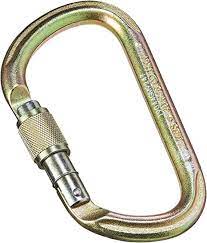 1.2ConnectorSpeedy Carabiner Aluminium smallThe BE QUICK carabiner has an ergonomic faceted ring that makes it easy to use. Coupled with a reduced number of screw turns to limit the efforts of locking or unlocking, its setting in motion is ultra-fluid and very fast, secured by a keylock system.

Features that make this carabiner very effective during repeated maneuvers, especially on anchor points. In addition, it can be unlocked with a link in case of a blockage.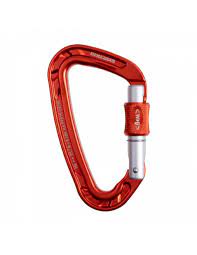 1.3ConnectorMallion Rapid - CT The MRA small opening quick link is made of an FM-8 steel rod and an A-42FM steel nut. Its finish is white zinc plated. This quick link is also known as a "screw link", it allows several elements to be connected together
Yellow Color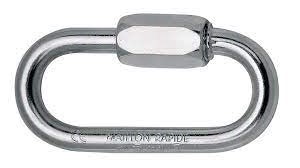 1.4ConnectorCarabiner Aluminium Great functionality, thanks to its capacity and dimensions:
- efficient shape for use on either end of the carabiner (belay systems)
- carabiner can hold a large quantity of equipment
Good handling and ergonomics:
- D shape for good handling
- shape designed for gripping with gloves on
- Keylock system to avoid any involuntary snagging of the carabiner
H profile:
- ensures an improved strength-to-weight ratio
- protects markings from abrasion
For occasional use, dirty environments
SCREW-LOCK manual system:
The red visual indicator is visible when the carabiner is unlocked. This system is suitable for difficult environments where contaminants (mud, ice) could cause an automatic locking system to jam
Galvanized Steel ColorEU – CE 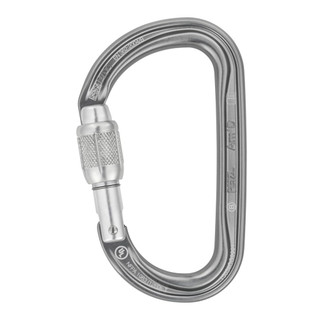 2.1HarnessesSit Harness - industrial Gated ventral attachment point can be opened for optimal integration of equipment:
- connection of PROGRESS lanyards directly on the attachment point without need for a connector
- connection of TOP CROLL ventral rope clamp on the ventral point for greater efficiency on rope ascents
- connection of the PODIUM seat on the attachment point allows direct connection to the descender, while guaranteeing mobility at the ventral attachment point
Ultra-comfortable design:
- semi-rigid, wide waistbelt and leg loops for excellent support; sculpted and lined with breathable foam padding for comfort during suspension
- textile side attachment points with plastic insert ensure easy connection of equipment, with limited weight and bulk
Convenient adjustment:
- waistbelt equipped with self-locking DOUBLEBACK PLUS buckles for quick and easy adjustment
- leg loops equipped with FAST LT buckles for quick and easy opening and fastening without the need to readjust them, even while wearing gloves
Facilitates the carrying and organization of tools:
- six pre-shaped equipment loops with protective sheath
- two slots for CARITOOL tool holder
- two slots for TOOLBAG tool pouch
SPECIFICATIONS
Ventral attachment point: connection of a descender, a positioning lanyard for use in single mode, a progression lanyard, and a seat
Lateral attachment points: attachment for a positioning lanyard for use in double mode
Rear attachment point on the waistbelt: restraint lanyard attachment
Blue 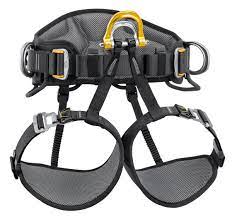 2.3HarnessesChest Harness + chest Top crollTOP CROLL LARGE CHEST HARNESS 11-13MM ROPE
Cut down on the bulk of your kit by using multi-purpose and versatile gear in place of items that are dedicated to specific tasks. The Petzl TOP CROLL chest harness in size Large is the perfect solution to your climbing needs and pairs with your already-loved Petzl seat harnesses. Thanks to an integrated CROLL S ventral rope clamp, the TOP CROLL is compatible with the ASTRO SIT FAST, AVAO SIT, AVAO SIT FAST, FALCON and FALCON ASCENT, turning each into a rope access harness so you're sure to find a pairing suited to your task.

Rear connection points on each side of the harness give the user stability, while foam shoulder straps avoid neck chafing while evenly distributing the load across the shoulders, providing comfort in potentially uncomfortable situations. A textile sternal attachment point provides additional bulk and weight reduction, further streamlining this already-utilitarian chest harness.

Thanks to OmniProGear's commitment to supplying crews from around the world, you can rest assured that you'll be receiving only the highest quality gear at the most reasonable prices.


DESCRIPTION
Integrates a CROLL L ventral rope clamp to transform the ASTRO SIT FAST, AVAO SIT, AVAO SIT FAST, FALCON, FALCON ASCENT and SEQUOIA SRT harnesses into rope access harnesses
Connects to the rear loop and directly to the openable ventral attachment point of the ASTRO SIT FAST harness or with a connector to the AVAO SIT, AVAO SIT FAST, FALCON, FALCON ASCENT and SEQUOIA SRT harnesses
Foam shoulder straps are widely spaced to reduce neck chafing. When the waistbelt is loaded, they help distribute the load over the shoulders.
Shoulder straps equipped with self-locking DoubleBack PLUS buckles for quick and easy adjustment
SPECIFICATIONS
Sternal attachment point: fall arrest system attachment
Certification(s): CE EN 361 (with ASTRO SIT FAST, AVAO SIT, AVAO SIT FAST, FALCON, FALCON ASCENT, SEQUOIA SRT seat harness), CE EN 12841 type B, EAC
Material(s): nylon, polyester, aluminum, steel
11-13mm ROPE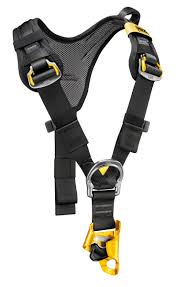 2.3HarnessesRescue Harness Pythagore 
The PITAGOR evacuation triangle is designed for rescue operations and cable lift evacuations. The ergonomic shape of the seat and the presence of shoulder straps makes suspension more comfortable than with a classic evacuation triangle. Color-coding differentiates the back and seat, as well as the closure system, making it easier to put on the evacuee. The high-strength TPU tarp material allows regular to intensive use.
Description
Ergonomic and comfortable:
- Ergonomic shape allows the evacuee to easily sit in the triangle and makes suspension more comfortable than with a classic evacuation triangle
- Comfort handles allow the evacuee to correctly sit in the triangle
- Shoulder straps allow the triangle to remain on the evacuee and keep them upright
- DOUBLEBACK self-locking buckles allows it to be adjusted to a child (weighing more than 15 kg) and an adult (weighing up to 150 kg)
- Possible to connect a tag line at the rear in order to orient the evacuee when arriving at the ground
- Reflective strips on the back make it easier to use at night
Easy to put on:
- Color-coding to differentiate the back (yellow) and the seat (black), for quick donning
- Close by connecting three metal D-rings at the same time
Excellent durability for regular to intensive use:
- High-strength TPU (PVC-free) tarp material for regular to intensive use; it is resistant to UV exposure (doesn’t fade), to oil, grease and high and low temperatures, chlorine-free (no odor), and recyclable
Specifications
Weight: 1300 g

Black and Yellow 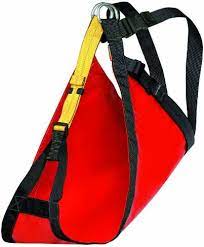 2.4HarnessesRescue Basket stretcher - nest Stretcher for rescue in cramped spaces. The NEST stretcher was developed in cooperation with Secours Spéléo Français. They allow transportation victims in dangerous and cramped terrain, in every position (horizontal, diagonal, vertical). Easy in manipulations, they facilitate the insertion of the injured party. They are suitable for rescue in cramped spaces, but they are also used in rope rescue techniques.
Black and Yellow 
Industrial - Standard Size 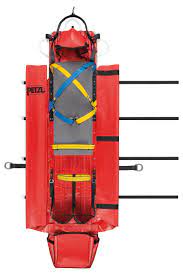 2.5HarnessesNest Stretcher - Confined space and caving stretcher 1 Piece Stretcher
Constructed of lightweight 3/4” stainless steel tubing
Plastic rack for shoulder & hip support included
Nylon Straps Are Included
Can be lifted both Vertically or Horizontally
Payload 150 kg EU – CE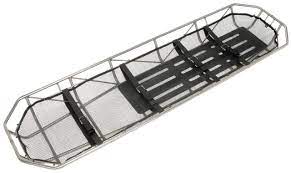 2.6HarnessesSked - fodable rescue stretcher Skedco Basic Rescue System Features:
Material: Medium density E-Z glide non-absorbing polyethylene plastic. 
Unbreakable at 120 degrees below zero.
Does not absorb chemicals, making it easily decontaminable.
Can be dragged over virtually any terrain
Patients can be rolled or dragged onto the Sked rather than lifting
Skeds can be rolled 1-4 per bundle for easy storage
Drag handle at the head end for patient safety – with two plastic grips for use by two rescuers.
Will fit on decon-conveyors for easy decontaminating, and handling of patients and litter.
Polypropylene slings can be attached to drag Skeds up and down stairways.

Dimensions:
Rolled Up
Diameter: 9" in 
Length: 37" in 
11 lbs (With Straps) - 17 lbs (With all items attached)
Laid Out
Length: 8' ft
Width: 3' ft
Height: 0.105" in
11 lbs (With Straps) - 17 lbs (With all items attached)EU – CE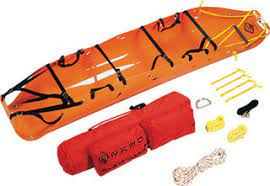 3.1headlampHeadlamp - with helmet attachement Headlamp for use in ATEX explosive environments, suitable for proximity lighting, movement and long-range vision. 100 lumens
Description
Headlamp keeps hands free for work and can be:
- worn on the head with the headband
- attached to the helmet with a mounting plate (included)
- placed on the ground
Several lighting modes adapt to each situation:
- for close-range work: uniform flood beam
- for movement: mixed beam with focused component allows user to move around comfortably
- for long-range vision: focused beam
Lighting for professionals that is reliable, practical and durable:
- storage position helps protect the headlamp lens and prevents inadvertently turning it on
- automatically switches to reserve mode when batteries are almost drained (signaled by blinking light and red indicator)
- rotating knob that is ergonomic, even with gloves
- excellent resistance to falls (2 m), impacts, and crushing (80 kg)
- comfortable and washable elastic headband
- resistant to chemicals
For use in ATEX zone 1/21 (II 2 GD Ex ib IIB T4 Gb IIIB T135° C Db) explosive environments
Specifications
Weight: 170 g
Technology: STANDARD LIGHTING
Beam pattern: wide, mixed or focused
Energy: 2 AA/LR06 alkaline batteries (included)
Battery compatibility: Ni-MH rechargeable batteries (only for non ATEX use), lithium batteries not compatible
Watertightness: IP67 (waterproof to -1 meter for 30 minutes; no maintenance required after immersion) EU – CE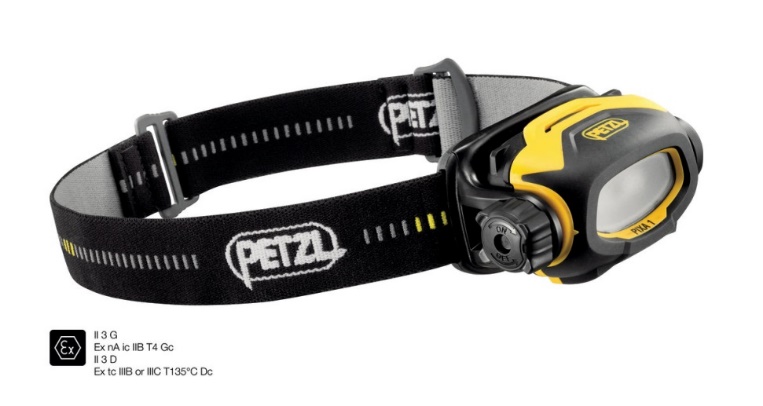 4.1Helmets Search and rescue Helmet Head circumference: 53-63 cm
Weight: 340 g
Material(s): ABS, expanded polystyrene, nylon, polycarbonate, high-strength polyester, polyethylene. 

Excellent protection for work at height:
- impacts are absorbed by deformation of the expanded polystyrene liner
- strong chinstrap (more than 50 daN) limits the risk of losing the helmet during a fall
Built for reduced weight
Comfortable to wear:
- CenterFit adjustment system adjusts the headband and keeps the helmet centered on the head
- ventilation holes allow airflow through the helmet
- comes with two sizes of headband foam
Many accessories are available in order to adapt the helmet to its use:
- headlamp (front and back slots)
- headlamp with elastic headband (headlamp clips)
- Protective shield (side inserts)
- hearing protection (side slots) EU – CE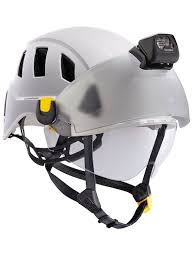 4.2Helmets Patient Helmet - Red the standard for mountaineering, climbing and caving. Extremely durable, this helmet can withstand the harsh conditions and rough treatment that are often encountered in the high mountains or deep caves.

Injection molded polycarbonate shell for protection and durability
Easy-to-use adjustment wheels dial in headband and nape strap size for an extremely comfortable fit, even while the helmet is being worn EU – CE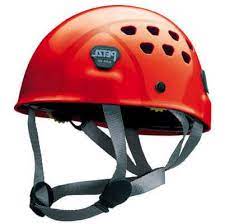 5.1KitAztek kit The AZTEK can be used as a pick off, adjustable directional, high directional guyline, high angle attendant tether, high angle litter scoop, load release hitch and much more. Each pulley is color coded to match with a corresponding prusik for quick identification. EU – CE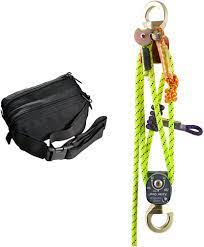 6.1Lanyard and Energy AbsorbersGrillon 3 m - Adjustable line Yard Lanyard with fine adjustment system for precise work positioning Can be used in two ways: - double mode, on the lateral attachment points of the harness, to distribute the weight on the belt (user has weight on his feet): length is adjusted by pressing on the pivoting cam) - single mode, on the harness ventral attachment point, to distribute weight between the waistbelt and the leg loops (user is suspended): length is adjusted by operating the handle while holding the free end of the lanyard Removable protective sheath protects the rope from abrasive contact and favors smooth rope glide. The protection can be removed when the single lanyard technique is used, to bring the user closer to the anchor. EU – CE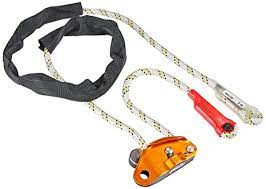 7.1Mobile Faal ArrestersFall Arrest Device with Trelock Carabiners• ASAP sets the standard in fall protection for workers at height. In normal use, the device moves freely along the rope without any manual intervention and follows the user in all his/her movements. In the event of a shock load or sudden acceleration, the ASAP locks on the rope and stops the user. Depending on the intended use, the ASAP may also be combined with an ASAP’SORBER or ASAP’SORBER AXESS energy absorber to work at a distance from the rope.
• Description
• Constant fall protection:
- arrests falls, slides, and uncontrolled descents
- works on vertical or angled rope
- locks on the rope even if grabbed during the fall
• Simple to use, and effective:
- moves up or down the rope, without any manual operation
- easy to install and remove at any point on the rope
- may be combined with an energy absorber to work at a distance from the rope: ASAP’SORBER or ASAP’SORBER AXESS. The latter can be used for loads of up to 250 kg in two-person rescue situations
• Certified to European and Russian standards when used with an OK TRIACT-LOCK carabiner
• Certified to American standards when used with a Bm’D or OXAN TRIACT-LOCK (international version) carabiner
• Specifications
• Material(s): aluminum, stainless steel
• Weight: 295 g
- Standard Size 
- Tested and qualified in 2013 Available certification US and EU EU – CE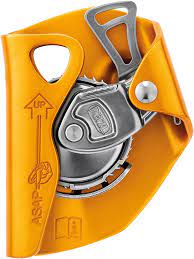 7.2Mobile Fall ArestersShock Absorber - 20 cm Energy absorber for ASAP or ASAP LOCK
The ASAP’SORBER energy absorber may only be used with an ASAP or ASAP LOCK mobile fall arrester. It allows user to work at a distance from the rope, in order to protect it during certain work phases. Equipped with tear-webbing inside a pouch that opens on each end, the absorber is protected from abrasion, while allowing for regular inspection. It is available in two lengths, to provide the best balance between distance from the rope and reduced fall length.

Description
May only be used with an ASAP or ASAP LOCK mobile fall arrester
Allows the user to keep the rope at a distance in order to:
- free up the work area
- protect the rope from sharp tools and harmful contact points
Absorbs energy in case of a fall:
- tearing of the energy absorber webbing limits the impact force on the user
- designed for users who weigh between 50 and 130 kg
- durable fabric pouch with opening system at each end, protects the energy absorber from abrasion or contaminants while allowing for regular inspection of the absorber
Ends equipped with STRING to hold the connector in position and protect the webbing from abrasion
Available in two lengths, to provide the best balance between distance from the rope and reducing fall length
Specifications
• Material(s): nylon, polyester
- Blue and Black EU – CE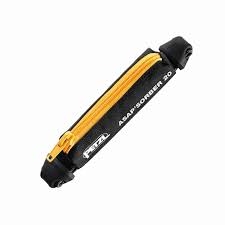 7.3Mobile Fall ArestersRaptor foot Raptor (Claw) Foot – uses replaceable carbide tip for optimal grip on appropriate surfaces. Rotates to adjust orientation. EU – CE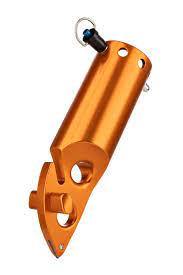 7.4Mobile Fall ArestersFlat foot Flat (Omni) Foot – features replaceable rubber sole for optimal grip on flat surfaces. Ball joint easily adjusts to necessary angle.

Flat Foot Replacement Pad – replaces a worn pad on the Flat Foot. EU – CE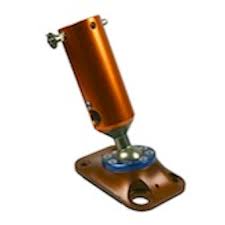 7.5Mobile Fall Arestersready Rope Protector Rope protector is a lightweight, pliable sleeve to protect ropes from contact with sharp surfaces and edges. EU – CE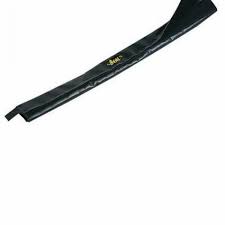 7.6Mobile Fall ArestersRoll Module The ROLL MODULE is an articulated protector with rollers designed to guide a moving rope and protect it from abrasion. It offers the possibility of adapting the number of modules to the terrain and of minimizing abrasion.

To guide a moving rope and protect it from abrasion
Vertical and horizontal rollers guide the moving rope with a minimum of rubbing
Each module can be positioned independently to adapt to the terrain
Modules are connected with quick links: the number of modules can be varied according to the terrain
Product sold as a kit: 4 modules + 6 quick links + carry bag
Weight: 1330 g EU – CE
 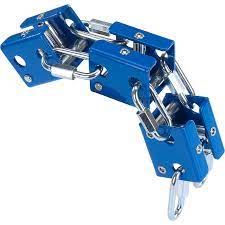 7.7Mobile Fall ArestersAnchor Strap Adjustable and fixed - 
Dimensions - Length 1m 
Polyamine 
D Ring from 2 sides 
Specific for rescue EU – CE8.1Packs Transportation bag - Cylindric shape - 60 L for equipment Material PV 
Water Proof 
Black and yellow colors 
Standard size EU – CE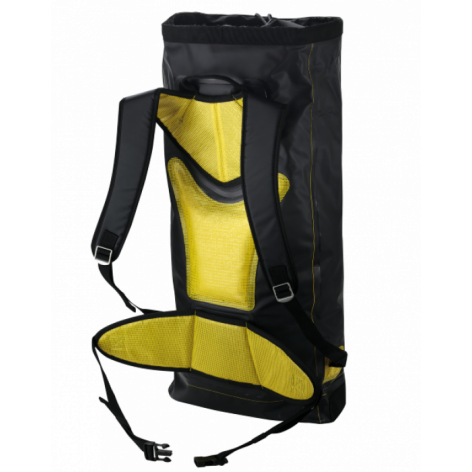 8.2Packs Transportation bag - Cylindric shape - 45 L - For rope The PRO RESCUE 40 bag was designed for rescue teams. It can carry a 30 meter rope with a diameter of 12.5mm and all the basic equipment. A webbing sling under the bag allows it to be guided from below if needed. In addition, a flap with a clear interior pouch lets you check the equipment.
Standard size for rescue  EU - CE - 0598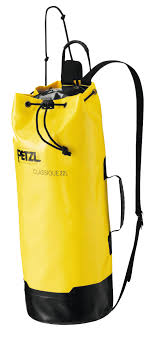 8.3Packs Transporting Bags - 80L The COMBI PRO 80 is a professional bag that uses our Quick Release concept. Its two-part opening facilitates quick access to the equipment. Once opened, the bag folds out flat, making it easy to see each piece of equipment. The bag is divided into compartments and segments to organise your gear, The maximum capacity of this bag is 80m of 10.5mm rope.The COMBI PRO 80’s integrated rope bag contains a large ground sheet so youcan use the rope immediately without it tangling. A red buckle identifies the bottom end of the rope, whilst a green buckle identifies the top end. This bag is made of PVC 1 100 g/m².
29 mm Gate openening 
black and gold color EU – CE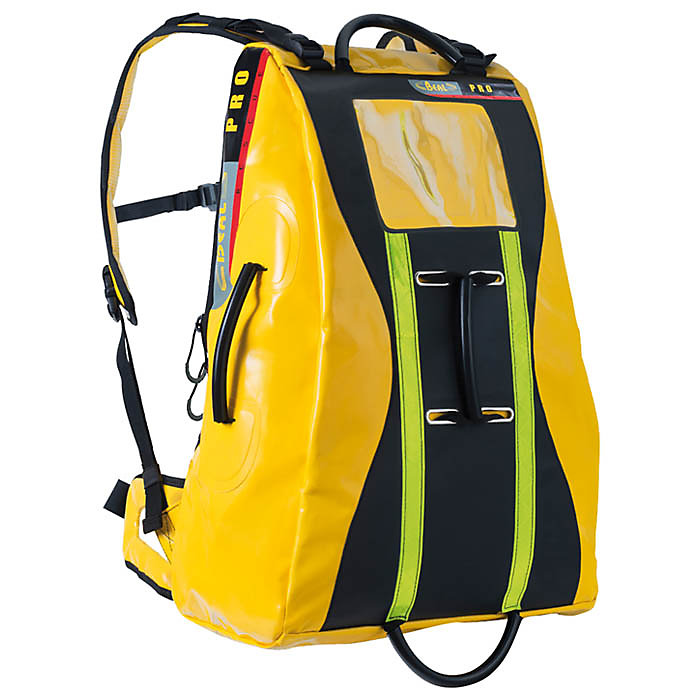 8.4Packs Transporting Bags - 60The PRO WORK bag has a capacity of 45 or 60 liters, high frequency welds and a reinforced bottom, making it particularly suitable for heavy-duty carrying. For the user's comfort, a belt completes the ergonomic shoulder straps and the foam back. Their durability is ensured by metal adjustment buckles. The side carrying handle makes it easy to hold the bag.
Silver Color 
NPT for Climbing EU – CE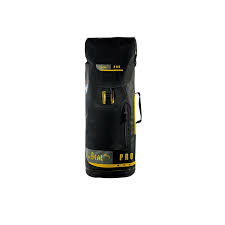 8.5Packs Tripod bag systemDesigned for ultimate accessibility and quick access, our new Arizona Vortex Bag System is extremely rugged and able to be carried on the back into the wilderness or in an industrial environment. Made of durable nylon, they feature extra protection in high-wear places for exceptional longevity. Recent improvements to the Vortex Bag System allow a single rope technician to carry the entire Vortex Kit using our RigTech Pack™ and 2 redesigned Leg Bags.


The RigTech Pack™ features end-to-end-zippers for full-length flat opening. There is plenty of space and protective padding to securely cradle the two head components and foot sets. The dual side pockets easily fit the pin set bag, 40-foot 8mm tether cord, and Vortex Hobble Straps. The top pocket is ideal for the Vortex User Manual or other items, and additional internal pockets can fit pulleys, carabiners, and hardware. (Vortex components, pulleys, and carabiners sold separately.)

The two leg bags feature carry handles and an adjustable padded shoulder sling for easy transport. End-to-end zippers for full-length opening either direction provide easy access, and the oversize bags can carry more leg sections than the previous design, allowing a single person to carry the entire Vortex. Two internal padded dividers allow for separated protection of the legs. Compression straps around the girth of the bag cinch tight to keep gear snugly in place.

Each of the two newly designed padded foot sleeves nest inside the RigTech Pack and fasten securely to hold three foot components, either flat or raptor style. This facilitates a quick change of feet, so that carrying both sets is not necessary. EU – CE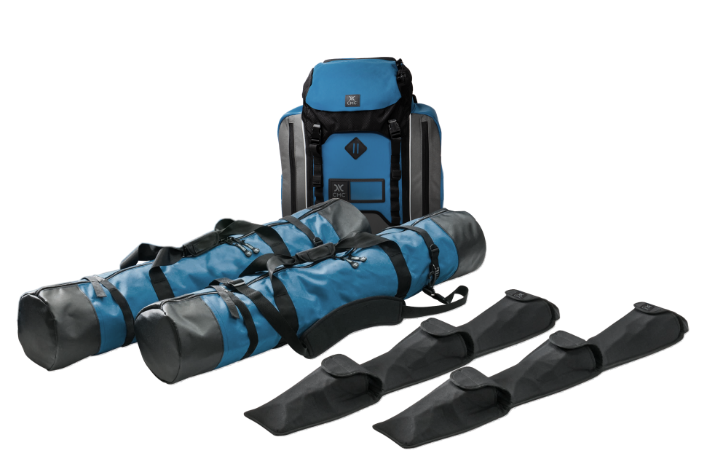 8.6Packs Combi Pro - Bag - For hard equipment Water Proof - Rescue carrying bag 
80 L Capacity 

Yellow - Right Hand EU – CE8.7Packs Duffle bagWater Proof - Rescue carrying bag 
60 L Capacity EU – CE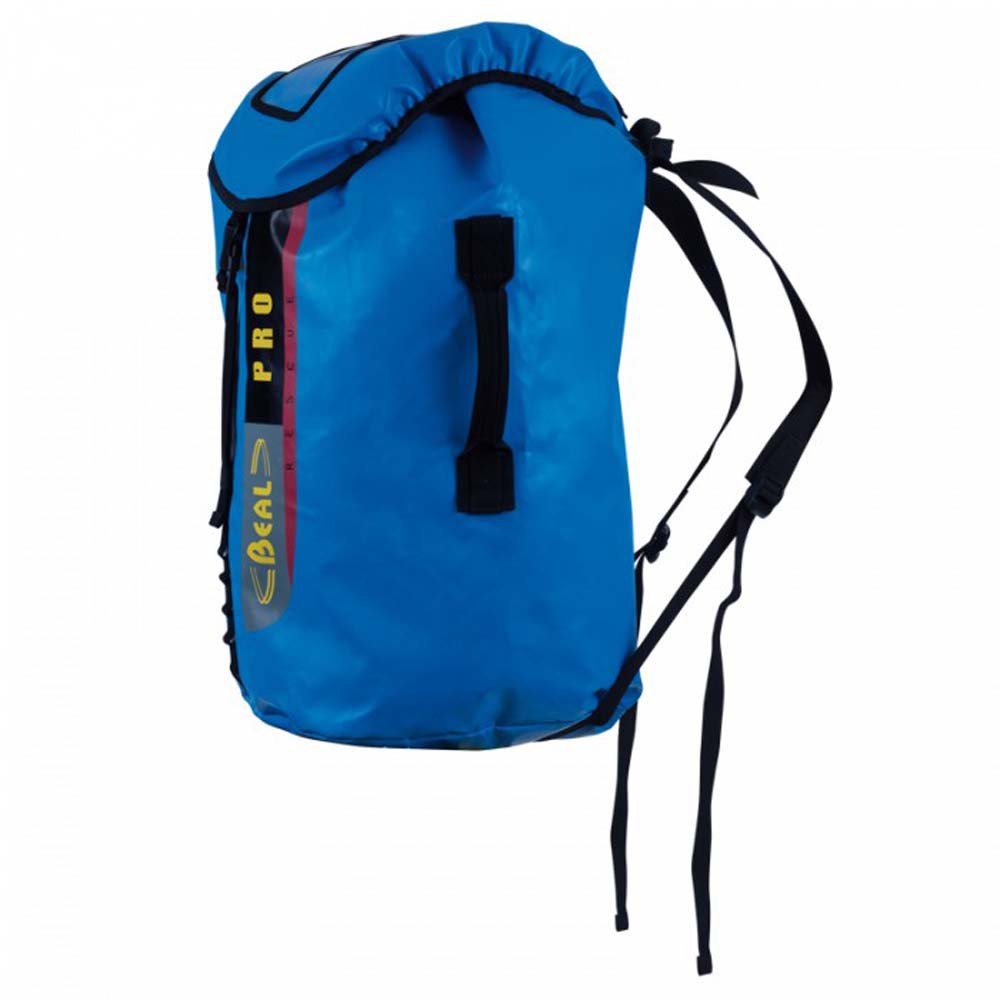 9.1PulleysPetzel rescue Pully Description
For rescue professionals
Designed to handle heavy loads or for intensive use
Large diameter sheave mounted on sealed ball bearings for excellent efficiency
Accepts up to three carabiners to facilitate use
Available in two colors: red and black
Specifications
Rope compatibility: 7 to 13 mm
Sheave diameter: 38 mm
Ball bearings: yes
Efficiency: 95 %
Maximum working load: 4 kN x 2 = 8 kN
Weight: 185 g EU – CE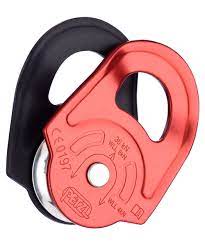 9.2PulleysProTraxion Pully Description
Loss-resistant pulley:
- allows a rope to be installed when the pulley is connected to the anchor
Well suited for hauling heavy loads:
- large diameter aluminum sheave mounted on sealed ball bearings for excellent efficiency
- side plate locks when loaded and prevents opening of the pulley during use
Versatile:
- lower connection point for creating different types of hauling systems
- toothed cam with self-cleaning slot optimizes performance under any conditions: frozen or dirty ropes...
- may be used as simple pulley by locking the cam in the raised position
Specifications
Weight: 265 g
Certification(s): CE EN 567, NFPA 1983 Technical Use, UKCA, EAC
Material(s): aluminum, stainless steel, nylon
Min. rope diameter: 8 mm
Max. rope diameter: 13 mm
Sheave type: sealed ball bearings
Sheave diameter: 38 mm
Maximum working load: 2 x 2,5 = 5 kN
Breaking strength - pulley: 11 kN x 2 = 22 kN
Maximum working load - rope clamp: 2.5 kN
Breaking strength - rope clamp: 4 kN
Efficiency: 95 % EU – CE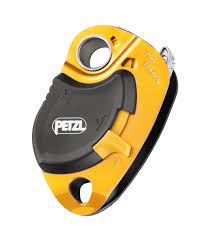 9.3PulleysRigging Plate Large PAW rigging plate allows the organizing of the workstation and setup of multi-anchor systems. The hole design allows ropes or slings to be threaded for direct connection. Made of forged aluminum, it offers an excellent strength-to-weight ratio.
Description
For easy organization of the workstation and setup of multi-anchor systems:
- 19 mm holes allow the locking sleeves of most carabiners to pass through, enabling the carabiner to be rotated
- hole design allows ropes or slings to be threaded for direct connection.
- main attachment hole accepts up to three carabiners
- the odd number of attachment holes enables the system to be centered and balanced
- up to three users can be connected at the same time
Durability:
- made of forged aluminum for an excellent strength-to-weight ratio
- durable markings, thanks to the recessed area in the center of the plate

Two wide auxiliary attachment holes (size L only
Specifications
Material(s): aluminum EU – CE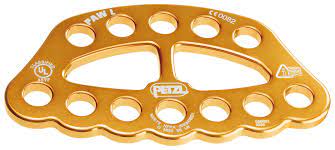 9.4PulleysRigging Plate Medium PAW rigging plate allows the organizing of the workstation and setup of multi-anchor systems. The hole design allows ropes or slings to be threaded for direct connection. Made of forged aluminum, it offers an excellent strength-to-weight ratio.
Description
For easy organization of the workstation and setup of multi-anchor systems:
- 19 mm holes allow the locking sleeves of most carabiners to pass through, enabling the carabiner to be rotated
- hole design allows ropes or slings to be threaded for direct connection.
- main attachment hole accepts up to three carabiners
- the odd number of attachment holes enables the system to be centered and balanced
- up to three users can be connected at the same time
Durability:
- made of forged aluminum for an excellent strength-to-weight ratio
- durable markings, thanks to the recessed area in the center of the plate

Specifications
Material(s): aluminum EU – CE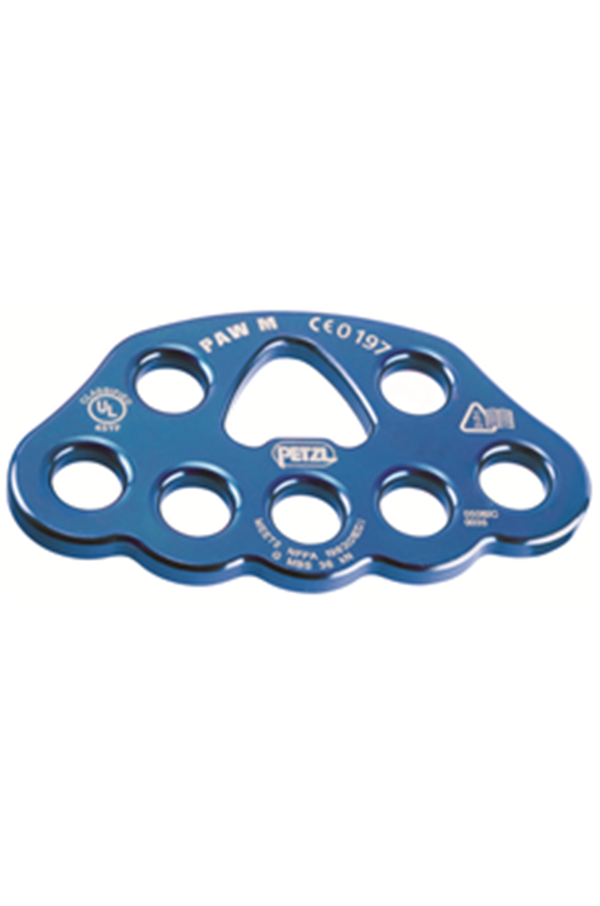 9.5PulleysDouble pulley - giminy GEMINI
Highly efficient and lightweight double Prusik pulley
GEMINI is a compact double pulley that sets up progress capture systems of high mechanical advantage.

Description
Special side plates designed for use with a Prusik friction hitch in progress capture systems
Parallel mounted sheaves and auxiliary attachment point for creating different types of hauling systems
Sheave mounted on sealed ball bearings for excellent efficiency
Compact and lightweight
Specifications
Rope compatibility: 7 to 11 mm
Sheave diameter: 25 mm
Ball bearings: yes
Efficiency: 91 %
Maximum working load: 2 x 1,5 kN x 2 = 6 kN
Weight: 135 g
Orange or Green color
Standard size for Patient EU – CE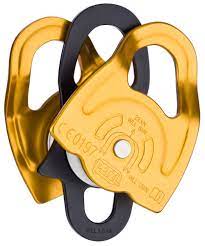 10.1Rescue accessoriesPMI Rope Rescue Gloves Synthetic leather (palm base layer)
Cowhide layer (finger wear points and palm)
Ergonomically shaped for maximum protection and durability
Two-Way stretch spandex on top and fingers for greater mobility and breathability
Elastic cuff with pull-tab and Velcro® closure
Carabiner loop stores inside for snag free operations

Hand protection and finger dexterity at its best. This ultra-lightweight design is great for belaying, knot tying and other rigging work. It is not suitable hand protection for fast rope or other body rappel techniques.
white and red color only
Removable Head Lamp 

Adjustable within the mentioned 
white and red color EU – CE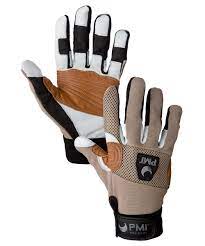 10.2Rescue accessoriesLadder - foldable - Industrial A vertical or inclined set of rungs or steps used for climbing or descending. There are two types: rigid ladders that are self-supporting or that may be leaned against a vertical surface such as a wall, and rollable ladders, such as those made of rope or aluminum, that may be hung from the top.
6m total lenth - 3m each side
Yellow color
Standard Size EU – CE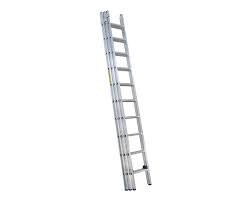 11.1Rope ClampsID - Descender Description
Designed for work at height and rope access work
Easy to use:
- safety gate on the moving side plate allows the rope to be installed easily while the device remains connected to the harness
- easy rope installation, thanks to the rope guide and markings
- anti-error catch to reduce the risk of an accident due to incorrect installation of the device on the rope
- ergonomic handle allows the rope to be released and enables comfortable control of the descent. Two possible descent modes: on the side plate or in the V-shaped friction channel
- anti-panic function automatically stops the descent if the user pulls too hard on the handle
- allows smooth movement along inclined or horizontal terrain
- The AUTO-LOCK system allows users to easily position themselves at a workstation without having to manipulate the handle or tie off the device: as soon as the user releases the handle, the rope is automatically locked in the device. The automatic return system on the handle limits the risk of the device getting accidentally snagged
- handle automatically switches to storage position when the rope is removed from the device, reducing the risk of accidental snagging when the descender is carried on the harness.

- once locked, the rope can be taken up without having to manipulate the handle, for making a reversible haul system or for easy short ascents, for example
- cam can be manipulated to feed out slack easily or belay a lead climber using climbing techniques
- the moving side plate locks with a screw, allowing the I’D S to be integrated into rescue kits
- an auxiliary brake, open or closed, may be added to improve descent control depending on the weight and rope diameter
The stainless steel wear plate improves durability by reinforcing the rope friction zone
Descending a heavy load up to 250 kg
Rope compatibility: 10 to 11.5 mm diameter
Specifications
Material(s): aluminum, steel, nylon
Weight: 600 g
Maximum working load for one person: 150 kg)
Maximum working load for two persons (rescue): 250 kg 

Anti-panic function, clamping cams block the rope if the user pulls too hard on the lever
Safety lock reduces the risk of an accident due to incorrect installation of the device on the rope
Locked position on the handle for positioning on the rope
For 10-11.5mm Rope EU – CE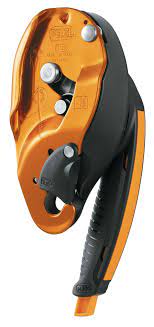 11.2Rope ClampsAscender Description
Designed for ascending a rope
Simple to use, and effective:
- ergonomic molded handle allows a comfortable yet powerful grip
- wide opening allows the handle to be easily grasped, even with thick gloves.
- ergonomic upper part to maximize power when pulling with two hands
- safety catch is totally integrated into the body of the ascender to help prevent snagging
- toothed cam with self-cleaning slot optimizes performance under any conditions (frozen or dirty ropes...)
- wide lower hole allows the carabiners of the CONNECT ADJUST lanyard and FOOTAPE or FOOTCORD footloop to be easily attached
- upper hole for clipping a carabiner around the rope
Available in left-handed and right-handed versions
Specifications
Material(s): aluminum, stainless steel, plastic, rubber, nylon
Weight: 165 g
Rope compatibility: 8 to 13 mm
Red color EU – CE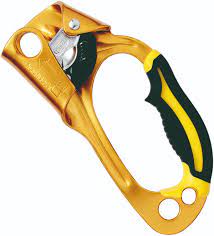 11.3Rope ClampsStep loop sling  - tape Attaches to an ASCENSION or BASIC rope clamp for rope ascents
Underfoot strap is abrasion-resistant and is slightly rigid to make it easier to step into
Elastic keeps foot in loop. It is adjustable in length, so it works with any type of shoe and stores easily when not in use
DoubleBack buckle easily and quickly adjusts length of foot loop
Specifications
Material(s): nylon, steel, aluminum
Weight: 65 g
Induxtrial Heavy Duty - 6m EU – CE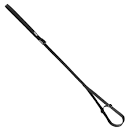 12.1RopesSteel Sling - 1.5 m Wire rope slings are an important piece of rigging hardware used in lifting and hoisting operations and are commonly used across different industries. These slings connect the load to the lifting device and are available in a wide range of configurations that support a broad range of applications.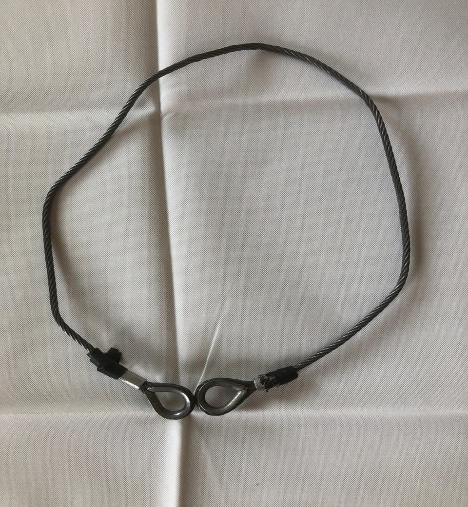 12..2RopesWire Strop6.5 mm Diamtre 
Polyratan sheet - UV treatment 
two terminations of two different sizes over multi-configuration to set up an Anchor 
different size of the attachment point 
1.5 m length 
breaking strength - 23 KN EU – CE12.3RopesRope Semistatic Dimiensions - 10.5 mm EU – CE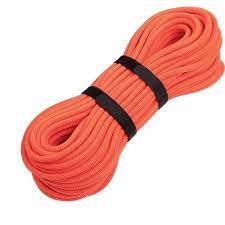 12.4RopesSling - 16mm - 1.20 mDESCRIPTION
• Open loop sling for setting up anchors
• Available in four lengths: 120 cm
• Color coded for easy identification of length
• Also available in black
SPECIFICATIONS
• Material(s): polyester
• Breaking strength: 22 kN
 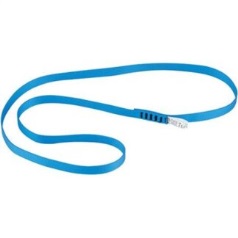 12.5RopesRope - semistatic - 10.5mm - 200m - roll Dimension 10.5 mm
Range Access difficult areas 
Material - polyamine PA - Rope Core Polyamine PA 
Sheet slippage  0mm
Proffessional use 
Breaking load 2700 KG 
Tested DAN 
Static elongation - 2.9 %
Knots strength 1600kg DAN 
Metallic - Industrial - Lebanese Manufacture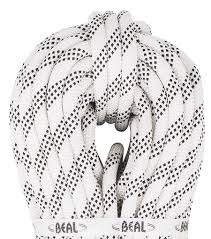 12.6RopesRope - 10mm - Rescue Orange - Dynamic - 25 m A dynamic rope is a specially constructed, somewhat elastic rope used primarily in rock climbing, ice climbing, and mountaineering. This elasticity, or stretch, is the property that makes the rope dynamic—in contrast to a static rope that has only slight elongation under load. Greater elasticity allows a dynamic rope to more slowly absorb the energy of a sudden load, such from arresting a climber's fall, by reducing the peak force on the rope and thus the probability of the rope's catastrophic failure.
Metallic 
Industrial Lebanese Manfucture12.7RopesDaisy chain - steel Steel sling chain for many anchores
Red color, Standard for Patient Size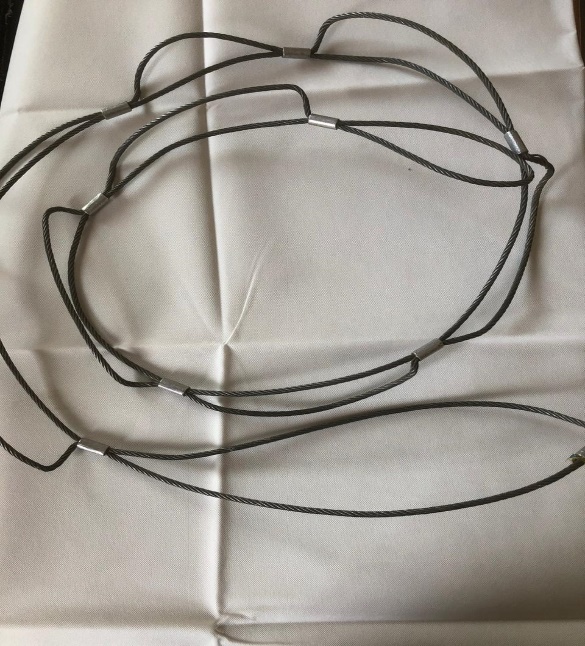 13.1Tripod and AccessoriesRescue Trippod A very adaptable portable anchor / edge management device, that adapts to almost any terrain or set-up location. It is easily configured as a Tripod, a Bipod, or a Monopod. Lightweight, man-portable (individual parts can be split amongst a team), it is a must for rescue organisations looking for a rescue tripod or A frame. EU – CE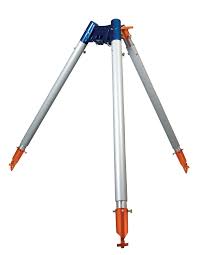 13.2Tripod and AccessoriesPlate for tripod - wheel plate - Large Sample Ready upon request EU – CE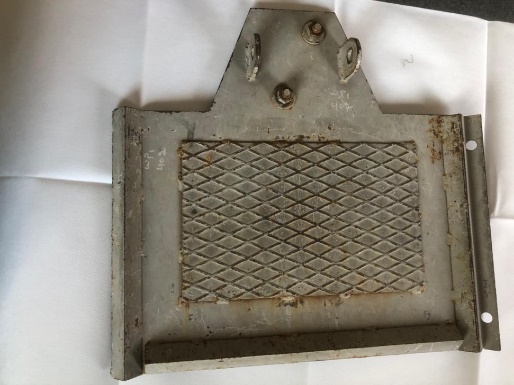 13.3Tripod and AccessoriesPlate for tripod - wheel plate - Small Sample Ready upon request  - Orange Color EU – CE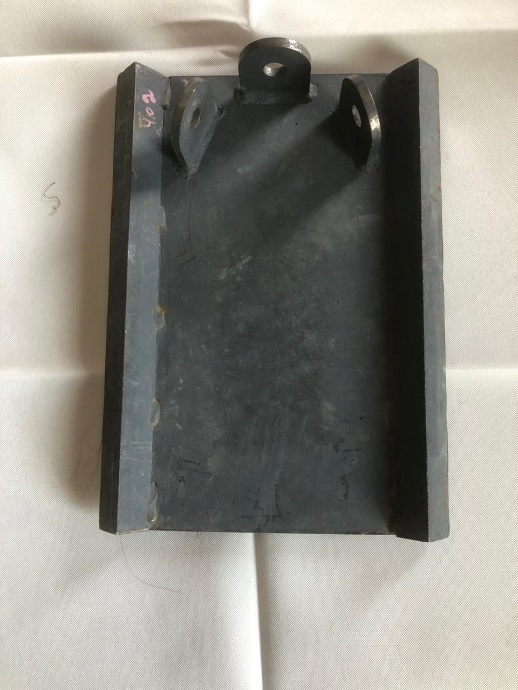 Item CategoryDescriptions Detailed SpecificationsCertificaiton PICTURES14.1Communication ItemsRadio - Handy  VHF 5 wat VX - Potable  - Pedal and full koit EU - CE14.2Communication ItemsRadio - Base - VHFVHF 50 watt EU - CE14.3Communication ItemsAnthenas - Roof7070 Sail wave EU - CE14.4Communication ItemsCarrying Vest - Radio Chest To fit the previoius or requested items EU - CE14.5Communication ItemsCable LMR400 - for base EU - CE14.6Communication ItemsCable RG 58 EU - CE14.7Communication ItemsRadios Accessories - connections Connectors for the LMR and RG 58 - Cable DC 2x2.5 Batteri 88 amp to 100- chargeur automatic 15 amp - Switch power supply 17amp EU - CE14.8Communication ItemsHand Pedall LEIMAXTE XPR 7550 Earpiece for Motorola XPR 6350 6550 7350 7550e 
Two Way Radio Walkie Talkie Headset with Acoustic Tube and PTT MicEU - CEItem CategoryDescriptions Detailed SpecificationsCertificaiton PICTURES15.1Camping AccessoriesFoldable mattresses Ridgerest Thermarest Sleeping pad camping 70x20" backpacking hiking.
The waffle design traps air and increases insulation.
Size: Long.EU - CE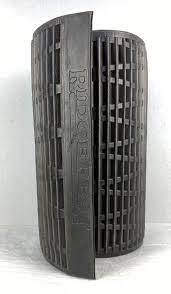 15.2Camping AccessoriesTents - Red Dome - 5 persA Tent With Poles That Is Easy To Pitch And Features Fresh&Black Technology. It Results In Less Heat And Light In Your Tent, So You Can Decide Just When To Get Up.
Capacity
Bedrooms: 140X210 Cm | Stand-Up Living Room: 3.5 Sqm | Basin Groundsheet
Easy Assembly / Dismantling
Pre-Assembled Bedroom | Simple Pitching Thanks To Coloured Markers On The Poles
Heat Reduction
Fresh Fabric: Reduces Heat Inside Your Tent In The Sun
Darkness
Black Fabric: Guarantees 99% Darkness In Your Bedrooms
Wind Resistance
Withstands Force 6 Winds - Around 50 Km/H | Wind Tunnel Test
Waterproof
Water ColumnEU - CE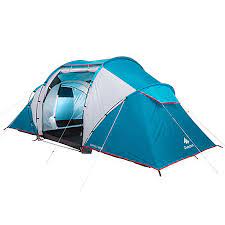 15.3Camping AccessoriesHeat padsWarm Tips: This product is forbidden for babies, disabled people, and people who are not sensitive to heat
Lightweight and portable, convenient to use at home or school or take with for outdoor camping or other activities on winters.Also applicable to the people who are afraid of coldness, and they will do not fear of winter any more with it.
USB Charge: You can directly put it into your jackets, vests and other clothes for warming and heat it by using 5V 2A power source, such as computer, power adapter or power bank(Not included).
With Temperature controladjustment by 3 gears. Red light: high temperature about 45-50 degree, green light: middle temperature about 40-45 degree, blue light: low temperature about 35-40 degree
Heating pad size: 12x8cmx5 pieces heating pad / 12x8cmx2 pieces heating pad is availableEU - CE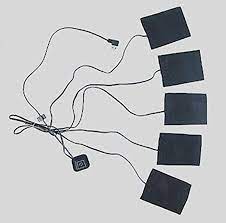 15.4Camping AccessoriesMattresses inflatableFully Waterproof, The Groundsheet Is Easy To Clean. A 70 Cm-Wide Camping Mattress For One Person That Both Comfortable And Affordable.

Sleeping Quality
Sizes: 190 X 70 X 16Cm | Velvety Feel

Durability
Mattress Approved To Withstand At Least 60 Inflation/Deflation Cycles

Easy Assembly / Dismantling
Inflates With A Pump In 1 Minute | One-Way Valve

Easy Transport
Weight: 1.9Kg | Size: 5.3L | Repair Kit Included

Compatibility
Can Be Inflated With All Our Camping Pumps(Foot, Hand, Electric)EU - CE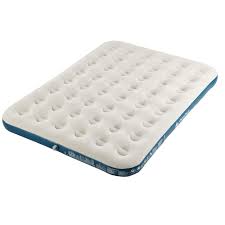 15.5Camping AccessoriesMRE - Ready MealsLong shelf life when stored per manufacturer's directions. 2012 or newer Pack Date.
Genuine US War Fighter Rations are the ultimate survivalist, Prepper & outdoor enthusiast Meal.
Ideal for hunting, camping, hiking, fishing, boating, and emergency food supply.
Designed for maximum endurance and nutrition with average 1250 calories per meal.EU - CE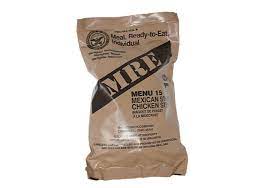 15.6Camping AccessoriesGas Detector - monitor Detects Oxygen, Combustibles/LEL, Hydrogen Sulfide, Carbon Monoxide
Barhole test mode
Internal sample drawing pump with up to 50 foot range
Vibration, visual, and audible alarms
Automatic backlight during alarms
Calibration reminder with lock out option
Lithium ion or alkaline power source (interchangeable)
Quick charge (complete charge in 90 minutes)
Glove friendly large buttons
Alarm latching or non-latching
High impact protective rubber overmolding
Up to 600 hours of datalogging with alarm trends
Autocalibration or single calibration
TWA and STEL readings with lunch-break mode
Intrinsically safe, ATEX/IECEX/CE, c CSA us (pending)
Water and dust resistant (IP-67)
2 year warrantyEU - CE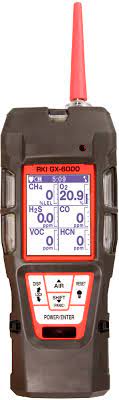 15.7Camping AccessoriesShovels Robustness
Painted steel structure
Ease of use
Folds for easy storage
Impact protection
Storage and protection cover provided
HIGHLIGHTS
Dimensions and weight
Folded length 25 cm | Unfolded length | Weight with cover 1.08 kg | Weight without cover 0.80 kgEU - CE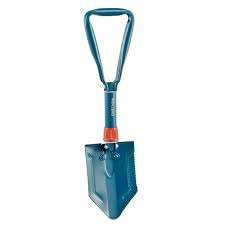 16.1Electrical and Lighting ItemsGeneratorsEpa Super Quiet 220v 50hz 3500w 5000w 5kw 6500w 7000w 4000 6000 7000 Watt Gasoline Generator Inverter GeneratorEU - CE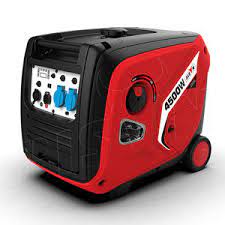 16.2Electrical and Lighting ItemsSearching Light - tripod🔦【90000 Lumens Super Bright Spotlight Flashlight】This LED rechargeable spotlight flashlight is 20 brighter than other spotlights because it equips with an upgraded XHP50 LED wick(4 wicks in one), which max output up to 90000 lumens. The super bright spot light can light up an extra large garden entirely and illuminate within 1650ft. The powerful LED spotlight comes with a tripod making it convenient to use while camping, in an emergency, or on daily use.
🔦【USB Rechargeable Spotlight & USB Output Port】This USB rechargeable LED spotlight flashlight is designed with a USB input/output port. You can recharge the bright spotlight by power bank/car charger/laptop/etc. You also can use this searchlight to charge your smart devices. With an upgraded chip and circuit design, this LED spotlight has over-charge protection, over-discharge protection, and over-voltage protection, allowing you to use it more at ease.
🔦【120000 Hours Lifetime & Max 12 Hours Runtime】The powerful LED spot light flashlight has a high heat dissipation function and an upgraded built-in 8000mAh rechargeable ΒATTERY, making the high lumen spotlight has a lifespan of up to 120,000 hours. And the high powered spotlight flashlight can use for 10-12 hours After a single fully charged.
🔦【4 Lighting Modes & Widely Application】This powerful rechargeable searchlight has 4 lighting modes: High/Medium/Low/Strobe. It is easy to change the modes of the spotlight by pressing the switch button. You can turn the spot light to low mode to save power when you don't need super brightness. The strobe mode can scare evil animals away or make an alarming effect in emergencies. This spotlight is suitable for camping/hiking/fishing/cycling/night walks/adventure/power outages/emergencies/etc.
🔦【Removable Tripod & 360 Degree Rotate】This powerful LED spotlight comes with a removable hand-free triangle bracket. In addition, not only can this rechargeable spot light be adjusted up and down 90°, but also can be rotated 360°. This searchlight is a great helper while you are in camping, fishing, emergency operations and other situations.
🔦【Power Indicator】With three power display lights, you can keep track of the power of the high lumen spotlight flashlight at any time. In addition, the indicator lights will be on so that you can know whether the spotlight is fully charged or not during charging, and unplug it in time.
🔦【IPX5 Waterproof Spotlight】The rechargeable led spot light flashlight has IPX5 waterproof level that can prevent water from entering any angle. The LED spotlight flashlight can use in bad weather, such as heavy rain、heavy snow. You can even freeze it. But please don't soak the spotlight in water for a long time. It is a high-quality spotlight flashlight perfect for indoor and outdoor use.
🔦【Durable Material & Anti-slip Design】The case of this heavy-duty flashlight adopts high grade ABS material, which has high heat dissipation, drop resistance, and abrasion resistance. The flashlight can survive a 10 feet drop or run it over by a truck, and it will still work! With ergonomically designed, the handheld handle of the spotlight has a multi-stripe design to increase friction and prevent slipping. And the spot light comes with a hand-free tripod for portable use.
🔦【Perfect Gift】The product comes in an exquisite box, and the package includes: 1× Powerful LED Spotlight Flashlight,1* 8000mAh Built-in rechargeable ΒATTERY, 1× Tripod, 1× USB Cable, 1× manual. This LED spotlight flashlight not only can give you a super bright lighting experience in daily use, but also it can use as a perfect gift for family and friends for any occasion.
🔦【Worry-Free After-sales Service】The spotlight flashlight have 2 years of free replacement service and 7*24-hour customer service. If any questions, please contact our professional customer support team to get the best solution within 24 hours. We will provide you with the best solution.EU - CE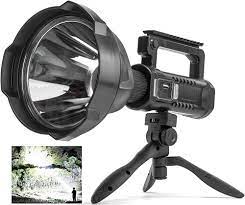 16.3Electrical and Lighting ItemsThermal Camera - high pixcels EASIER TO READ greater detail and accuracy with improved 320 x 240 resolution. This is the professional quality IR Infrared Thermal Imager used for home inspections, fire fighting, farming, electronics manufacturing, studying traffic, archaeology and any other business, hobby, or science where accurate to 2.5°F temperature readings are required.
5 COLOR SCALE PALETTES make readings more useful and easier to visualize. Choose from Rainbow, Iron Red, Cold Color, Black and White, or White and Black. 3.2" Color Display Screen makes work faster and more accurate. Get jobs done right in less time thanks to the excellent integration of surface temperature and real time thermal imaging.
BONUS 3 GB BUILT-IN MEMORY CARD included for convenient storage. Uses micro USB connection to display on laptop, computer other device. Easy to use with no learning curve. Simple push button operation lets you start using immediately to get better measurements and more accurate information and visualization.
LIGHTWEIGHT WITH RECHARGEABLE BATTERY for 2 to 3 hours of continuous working time on a single charge. This is easy to hold thanks to the sure grip ergonomic handle and light 389 gram weight - less than one pound! Comes with a nice travel pouch for protection during transport and storage.EU - CE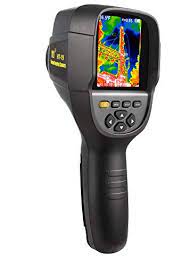 16.4Electrical and Lighting ItemsVoice detector Visualization is a detector of life in collapsed buildings and in confined spaces, for the rescue team to search for victims of the special tools, enabling rescue teams more quickly and more safely to take action. As long as the rescue workers and equipmentwill be put on the whole body, wearing headphones, holding his left hand rocker, the right hand according to the control handle,and rocker on display will be able to clearly show the front image; detector probe to install the camera automatically rotate, Once the rescue and dim light, you can open the lights. The command detector allows detection of the first informed of the danger.EU - CE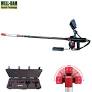 16.5Electrical and Lighting ItemsHead lamp Headlamp for use in ATEX explosive environments, suitable for proximity lighting, movement and long-range vision. 100 lumens
Description
Headlamp keeps hands free for work and can be:
- worn on the head with the headband
- attached to the helmet with a mounting plate (included)
- placed on the ground
Several lighting modes adapt to each situation:
- for close-range work: uniform flood beam
- for movement: mixed beam with focused component allows user to move around comfortably
- for long-range vision: focused beam
Lighting for professionals that is reliable, practical and durable:
- storage position helps protect the headlamp lens and prevents inadvertently turning it on
- automatically switches to reserve mode when batteries are almost drained (signaled by blinking light and red indicator)
- rotating knob that is ergonomic, even with gloves
- excellent resistance to falls (2 m), impacts, and crushing (80 kg)
- comfortable and washable elastic headband
- resistant to chemicals
For use in ATEX zone 1/21 (II 2 GD Ex ib IIB T4 Gb IIIB T135° C Db) explosive environments
Specifications
Weight: 170 g
Technology: STANDARD LIGHTING
Beam pattern: wide, mixed or focused
Energy: 2 AA/LR06 alkaline batteries (included)
Battery compatibility: Ni-MH rechargeable batteries (only for non ATEX use), lithium batteries not compatible
Watertightness: IP67 (waterproof to -1 meter for 30 minutes; no maintenance required after immersion)EU - CE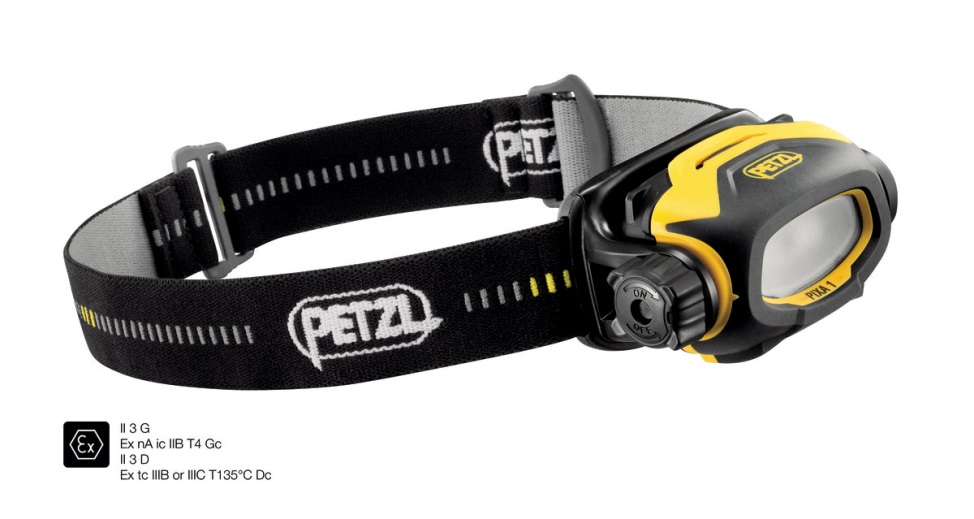 17.1Pack Sleeping Bag -10 DegreeOptimum temperature
Comfort temperature: 0?C; limit temperature: -5?C. Synthetic wadding.
Easy transport
Size L: weight 1.67kg. 15.2 litre volume.Compression bag.
Sleeping quality
Very comfortable mummy shape. 2 x 3/4 zips with a double slider for ventilation.
Ecodesign
PES wadding made from 70% recycled fibres100% of the grey fabric is bitonEU - CE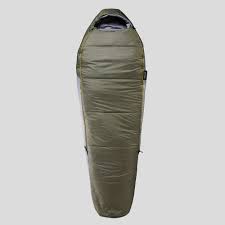 17.2Pack Bagpack - personalCarrying Comfort
Carry Style To Suit Male Body Shape Easyfit Automatic Back Adjustment.
Multiple Compartments
Volume With Compartments Access To Bottom Of Pack. 5 Pockets.
Versatility
Water Bottle Holder, Pole Holder, Rain Cover.
Weight
1.6 Kg. The Weight Indicated Is That Of Our Benchmark Sample.
Durability
Main Fabric In 600 Denier Polyester Bottom Of The Bag Is Reinforced(1600 Denier)
Ventilation
Back With AluminiumEU - CE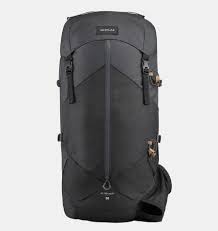 Item CategoryDescriptions Detailed SpecificationsCertification PICTURES18.1Carrying AccessoriesTrolleys - foldable - AluminiumLightweight folding aluminium, manoeuvrability and space are required. Truck has a checkerplate platform which ensures a surer grip. Unit is mounted on : 125/160mm dia. 2 x fixed / 2 x swivel braked castors rubber tyred castors. Trolley has a folding handle at the swivel castor end for complete control and manoeuvrability, handle folds on to platform when not in use and for storage purposes. Unit is extremely lightweight yet strong and can be easily wiped down in hygienic areas. Trolley has a 150kg UDL capacity and weighs just 11/18kgs.
Features:-
Lightweight and strong
Scuff resistant
Easily stored
Capacity: 150kgs
Weight: 11/18kgs
Black ColorEU - CE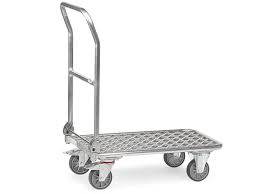 19.1CaseShipping Case AL 3418 - PelicanComfort grip handles
Positive anti-shear locks, which prevent lid separation after impact
Reinforced corners and edges for additional impact protection
Molded-in ribs and corrugations for secure, non-slip stacking, columnar strength, and added protection
Recessed hardware for extra protection 
Black ColorEU - CE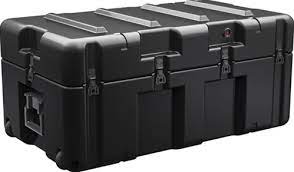 19.2CaseShipping Case 350 Cubic - Pelican Sensitive equipment needs protection, and since 1976 the answer has been the Pelican™ Protector Case. These cases are designed rugged, and travel the harshest environments on earth. Against the extreme cold of the arctic or the heat of battle, Pelican cases have survived.
Large 2-person fold down handles
Watertight, crushproof, and dustproof
Open cell core with solid wall design - strong, light weight
3 level Pick N Pluck™ with convoluted lid foam
Stainless steel hardware and padlock protectors
Automatic pressure equalization valve - balances interior pressure, keeps water out
O-ring seal
Black ColorEU - CE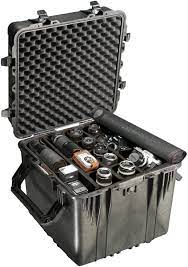 19.3CaseShipping Case 1610 - Pelican Watertight, crushproof, and dustproof
Strong polyurethane wheels with stainless steel bearings
3 level Pick N Pluck™ with convoluted lid foam
Open cell core with solid wall design - strong, light weight
Retractable extension trolley handle
Fold down handles
Easy open double-throw latches
Automatic pressure equalization valve - balances interior pressure, keeps water out
Stainless steel hardware and padlock protectors
O-ring seal
Black ColorEU - CE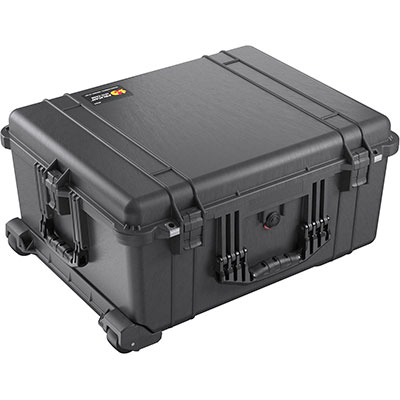 19.4CaseShipping Case 1555 - Pelican Waterproof, crushproof, dustproof
Super-light proprietary HPX²™ Polymer - up to 40% lighter
Press and Pull™ Latches
User-customizable Pick N Pluck™ foam
Fold down over-molded handle
Waterproof O-ring seal
Automatic pressure equalization valve - balances interior pressure, keeps water out
Stainless steel padlock protectors
IP67 & MIL-SPEC certified
Limited Lifetime Warranty
Made in the USAEU - CE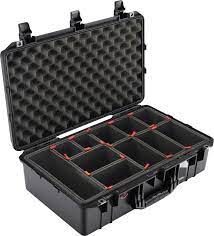 19.5CaseShipping Case 0500 NF - PelicanFit two 0500 Cases per pallet, four when stacked!
Store documents outside the case with our Document Container
Can be inverted and used as a pallet with an airtight cover
Watertight, crushproof, and dustproof
Open cell core with solid wall design - strong, light weight
Double wide grip fold down handles - makes lifting easy
Easy open double-throw latches
Dual Integrated Automatic Pressure Equalization Valves
Lid is completely removable
O-ring seal
Optional Caster Wheel Kit complete with brakes
Optional Pallet Riser Kit
Black ColorEU - CE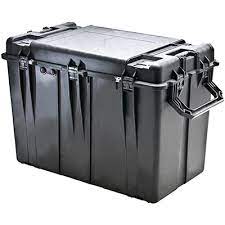 20.1Electrical Power Bank 75000 mAh1. Capacity: 75000mAh 277.5Wh. Rated capacity: 44000mAh.
2. Input: Micro-USB / Type-C – 18W (for QC, for FCP, for AFC).
3. Output:
USB 1 – 22.5W (for QC, for FCP, for SCP, for AFC),
USB 2 / 3 – 5V / 2.1A.
Type-C – 20W (for PD, for QC, for FCP, for AFC).
Total output – 5V / 3A.
4. Display: LED digital display.
5. Material: ABS + PC flame retardant shell + lithium polymer battery.
6. Sizes: 157*116*45mm. Weight: 1400g.
Black ColorEU - CE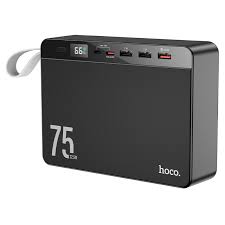 21.1Tool Kit Tool kits Maintenance - Combo A great helper for complete daily home and car maintenance.
Easy and comfortable to use.
Multifunctional & wide application tool kit
Organized and Sturdy Toolbox
High quality and durable.
Black ColorEU - CE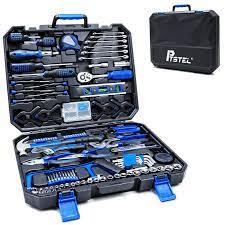 Lot I: CONNECTORLot 1Category Item Sample or Datasheet?1.1ConnectorSteel Recue Carabiner Sample1.2ConnectorSpeedy Carabiner Aluminium smallSample1.3ConnectorMallion Rapid - CT Sample1.4ConnectorCarabiner Aluminum SampleLot 2: HARNESSLot 2Category Item 2.1HarnessesSit Harness - industrial Sample2.3HarnessesChest Harness + chest Top crollSample2.3HarnessesRescue Harness Pythagore Sample2.4HarnessesRescue Basket stretcher - nest Sample2.5HarnessesNest Stretcher - Confined space and caving stretcher Sample2.6HarnessesSked - fodable rescue stretcher SampleLot 3: HEAD LAMP Lot 3Category Item 3.1headlampHeadlamp - with helmet attachment SampleLot 4: HELMETS Lot 4Category Item 4.1Helmets Search and rescue Helmet Sample4.2Helmets Patient Helmet - Red SampleLot 5: KITSLot 5Category Item 5.1KitAztek kit SampleLot 6: LANYARD AND ENERGY ABSORBERSLot 6Catrgory Item 6.1Lanyard and Energy AbsorbersGrillon 3 m - Adjustable line Yard SampleLot 7: MOBILE FALL ARRESTERS Lot 7Catrgory Item 7.1Mobile Fall ArrestersFall Arrest Device with Trelock CarabinersSample7.2Mobile Fall ArrestersShock Absorber - 20 cm Sample7.3Mobile Fall ArrestersRaptor foot Sample7.4Mobile Fall ArrestersFlat foot Sample7.5Mobile Fall ArrestersReady Rope Protector Sample7.6Mobile Fall ArrestersRoll Module Sample7.7Mobile Fall ArrestersAnchor Strap SampleLot 8: PACKS Lot 8Category Item 8.1Packs Transportation bag - Cylindric shape - 60 L for equipment Sample8.2Packs Transportation bag - Cylindric shape - 45 L - For rope Sample8.3Packs Transporting Bags - 80L Sample8.4Packs Transporting Bags - 60Sample8.5Packs Tripod bag systemSample8.6Packs Combi Pro - Bag - For hard equipment Sample8.7Packs Duffle bagSampleLot 9: PULLEYSLot 9Category Item 9.1PulleysPetzel rescue Pully Sample9.2PulleysProTraxion Pully Sample9.3PulleysRigging Plate Large Sample9.4PulleysRigging Plate Medium Sample9.5PulleysDouble pulley - giminy SampleLot 10: Rescue Accessories Lot 10Category Item 10.1Rescue accessoriesPMI Rope Rescue Gloves Sample10.2Rescue accessoriesLadder - foldable - Industrial SampleLot 11: ROPE CLAMPSLot 11Category Item 11.1Rope ClampsID - Descender Sample11.2Rope ClampsAscender Sample11.3Rope ClampsStep loop sling  - tape Sample Lot 12: ROPES Lot 12: ROPES Lot 12: ROPESLot 12Category Item 12.1RopesSteel Sling - 1.5 m Sample12..2RopesWire StropSample12.3RopesRope Semistatic Sample12.4RopesSling - 16mm - 1.20 mSample12.5RopesRope - semistatic - 10.5mm - 200m - roll Sample12.6RopesRope - 10mm - Rescue Orange - Dynamic - 25 m Sample12.7RopesDaisy chain - steel Sample                        Lot 13: TRIPOD AND ACCESSORIES                         Lot 13: TRIPOD AND ACCESSORIES                         Lot 13: TRIPOD AND ACCESSORIES Lot 13Category Item 13.1Tripod and AccessoriesRescue Tripod Data sheet 13.2Tripod and AccessoriesPlate for tripod - wheel plate - Large Sample13.3Tripod and AccessoriesPlate for tripod - wheel plate - Small Sample    Lot 14: COMMUNICATION ITEMS    Lot 14: COMMUNICATION ITEMSLot 14Category Item 14.1Communication ItemsRadio - Handy  VHF Data sheet 14.2Communication ItemsRadio - Base - VHFData sheet 14.3Communication ItemsAnthenas - RoofData sheet 14.4Communication ItemsCarrying Vest - Radio Chest Sample14.5Communication ItemsCable Data sheet 14.6Communication ItemsCable Data sheet 14.7Communication ItemsRadios Accessories - connections Data sheet 14.8Communication ItemsHand Pedall Data sheet  Lot 15: CAMPING ACCESSORIES Lot 15: CAMPING ACCESSORIESLot 15Catrgory Item 15.1Camping AccessoriesFoldable mattresses Data sheet 15.2Camping AccessoriesTents - Red Dome - 5 persData sheet 15.3Camping AccessoriesHeat padsSample15.4Camping AccessoriesMattresses inflatableSample15.5Camping AccessoriesMRE - Ready MealsSample15.6Camping AccessoriesGas Detector - monitor Data sheet 15.7Camping AccessoriesShovels Sample                Lot 16: ELECTRICAL AND LIGHTING ITEMS                Lot 16: ELECTRICAL AND LIGHTING ITEMSLot 16Category Item 16.1Electrical and Lighting ItemsGeneratorsData Sheet 16.2Electrical and Lighting ItemsSearching Light - tripodSample16.3Electrical and Lighting ItemsThermal Camera - high pixcels Sample and Data sheet 16.4Electrical and Lighting ItemsVoice detector Sample and Data sheet 16.5Electrical and Lighting ItemsHead lamp Data Sheet    Lot 17: PACK   Lot 17: PACKLot 17Category Item 17.1Pack Sleeping Bag -10 DegreeSample17.2Pack Bag pack - personalSample                           Lot 18: CARRYING ACCESSORIES                           Lot 18: CARRYING ACCESSORIES                           Lot 18: CARRYING ACCESSORIESLot 18Category Item 18.1Carrying AccessoriesTrolleys - foldable - Aluminium                       Lot 19: CASE                       Lot 19: CASE                       Lot 19: CASELot 19Catrgory Item 19.1CaseShipping Case AL 3418 - PelicanData Sheet 19.2CaseShipping Case 350 Cubic - Pelican Data Sheet 19.3CaseShipping Case 1610 - Pelican Data Sheet 19.4CaseShipping Case 1555 - Pelican Data Sheet 19.5CaseShipping Case 0500 NF - PelicanData Sheet                  Lot 20: ELECTRICAL                  Lot 20: ELECTRICAL                  Lot 20: ELECTRICAL Lot 20Catrgory Item 20.1Electrical Power Bank 75000 mAhData Sheet                    Lot 21: TOOL KIT                   Lot 21: TOOL KIT                   Lot 21: TOOL KITLot 21Catrgory Item 21.1Tool Kit Tool kits Maintenance - Combo SampleNo.DescriptionCustomerUnitQuantityContract dateContract value (USD)123456Reference 1Company nameMailing addressContact personContact titlePhone numberEmail addressReference 2Company nameMailing addressContact personContact titlePhone numberEmail address1. In compliance with the ITB Instructions and General Conditions of Procurement Contract, we the undersigned, offer to furnish some or all of the quoted for, at the prices entered in the attached LRCS Bid Form No [ITB/2023-026 delivered to the destination specified therein.2. We accept the terms and conditions set forth in the ITB Letter, and the following requirements have been noted and will be complied with where applicable:a. That unless otherwise stated, the Bids per each line item shall be on a DDP- Beirut (Incoterms 2020) basis.b. We confirm that for any offer made where thedelivery destination is not as requested in the ITB, item shall be on a DDP- Beirut (Incoterms 2020) basis.c. That conditional Bid cannot be accepted.d. That the currency of the Bid should be in USD, or LEB, no other currencies will be accepted.e. LRCS reserves the right, at its own discretion:i. To award a contract for a lesser or greaterquantity than the total quantity Bid for.ii. To reject any or all Bids and/or enter a contract with a Bidder other than the lowest Bidder.f. Successful Bidders who are awarded contracts will be notified by the receipt of the original Purchase Order/Contract and acknowledgement copy. In case of urgency, successful Bidders(s) may also be notified by email.g. Any samples requested, either with the Bid, or at a later date, will be in accordance with thespecifications of the required item(s). Failure tocomply with this may result in the Bid not being consideredh. We confirm that the validity of this offer match the FWA validityi. We agree to the terms and conditions set in the LRCS General Conditions of Procurement Contract j. We certify that the below mentioned company has not engaged in corrupt, fraudulent, collusive, or coercive practices in competing for, or in executing any contract.k. We agree to abide by the LRCS Addendum,3. We note that LRCS is not bound to proceed with this ITB and that it reserves the right to award only part of the contract. It will incur no liability towards us should it do so.We agree to the above terms and conditions.Submitted by:Company Name-----------------------------------------Place-------------------------------------------------------Date--------------------------------------------------------Title/Position--------------------------------------------Print Name----------------------------------------------Signature-------------------------------------------------A duly authorized company representative  any StampDescriptionTo be filled by bidderTo be filled by bidderTo be filled by LRCS committeeTo be filled by LRCS committeeTo be filled by LRCS committeeIncluded?Included?Present & complete?Present & complete?CommentsStep/ document to be submitted with tenderYesNoYesNoComplete tender package delivered  before the deadline specified - CompulsoryAnnex 1 – LRCS Supplier Registration Form – completed, signed & stamped (if it was not submitted before) – CompulsoryAnnex 2 - Bid Form – completed, signed & stamped – Compulsory Annex 4 – Past performance & Bidder references – completed, signed & stamped CompulsoryAnnex 5 - Tender Award and Acknowledge Certificate  – signed & stamped – CompulsorySupporting documents (Mandatory):Supporting documents (Mandatory):Supporting documents (Mandatory):Supporting documents (Mandatory):Supporting documents (Mandatory):Supporting documents (Mandatory):Copy of company registration – (Ministry of Justice)- وزارة العدل) ) شهادة تسجيل شركة تجارية Compulsory Copy of tax registration (Ministry of Finance( (وزارة المالية) شهادة تسجيل الشركة – CompulsoryCopy of VAT registration (Ministry of Finance)        (وزارة المالية)   شهادة تسجيل في الضريبة على القيمة المضافة – Compulsory (if VAT registered)اذاعة تجاريةIBAN BANK DOCUMENT CompulsoryAFD STATEMENT OF INTEGRITY (SIGNED AND STAMPED) CompulsoryGRC DECLARATION OF CONFORMITY + DUE DILIGENCE CHECK (SIGNED AND STAMPED)  CompulsoryTo be filled in by LRCS –Tender Opening Committee ONLYEligibleIneligibleOutcome of administrative check.